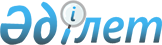 Об утверждении Государственной программы развития здравоохранения Республики Казахстан на 2020 – 2025 годыПостановление Правительства Республики Казахстан от 26 декабря 2019 года № 982      Правительство Республики Казахстан ПОСТАНОВЛЯЕТ:       1. Утвердить прилагаемую Государственную программу развития здравоохранения Республики Казахстан на 2020 – 2025 годы (далее – Программа).      2. Центральным и местным исполнительным органам, иным организациям (по согласованию), ответственным за реализацию Программы:      1) принять меры по реализации Программы;       2) представлять в Правительство Республики Казахстан информацию о ходе исполнения Программы в порядке и сроки, определенные постановлением Правительства Республики Казахстан от 29 ноября 2017 года № 790 "Об утверждении Системы государственного планирования в Республике Казахстан".      3. Контроль за исполнением настоящего постановления возложить на Министерство здравоохранения Республики Казахстан.      4. Настоящее постановление вводится в действие со дня его подписания и подлежит официальному опубликованию. Государственная программа развития здравоохранения Республики Казахстан на 2020 – 2025 годы Содержание       1. Паспорт Программы       2. Введение       3. Анализ текущей ситуации       4. Цели, задачи, целевые индикаторы и показатели результатов реализации Программы        5. Основные направления, пути достижения поставленных целей Программы и соответствующие меры       6. Необходимые ресурсы       1. Паспорт Программы      Объем финансирования Государственной программы развития здравоохранения Республики Казахстан на 2020 – 2025 годы (далее – Программа) будет уточняться при утверждении республиканского и местных бюджетов на соответствующие финансовые годы в соответствии с законодательством Республики Казахстан и исходя из возможностей доходной части республиканского и местных бюджетов, активов ФСМС, а также привлечением альтернативных источников финансирования, не запрещенных законодательством.       2. Введение      В долгосрочной Стратегии "Казахстан – 2050" была определена стратегическая цель войти в 30-ку самых развитых стран мира, что также подразумевает доведение ожидаемой продолжительности жизни (далее – ОПЖ) казахстанцев до среднего уровня развитых государств. В качестве одного из семи долгосрочных приоритетов определено обеспечение реализации новых принципов социальной политики – социальные гарантии и личная ответственность граждан.      Казахстан поддерживает определение Организации Объединенных Наций (далее – ООН) о том, что ключевой элемент устойчивого развития – это обеспечение здорового образа жизни и содействие благополучию для всех людей в любом возрасте. В среднесрочном Стратегическом плане развития Республики Казахстан до 2025 года Правительство Республики Казахстан определило Цели устойчивого развития ООН (далее – ЦУР) важным ориентиром, где третьей целью указаны хорошее здоровье и благополучие населения.      Согласно рейтинговой оценке международного агентства Блумберг Казахстан по показателю эффективности расходов на здравоохранение в 2012 году занимал 111 позицию среди стран участников рейтинга, в 2018 году поднялся до 44 позиции. Это свидетельствует о повышении эффективности системы здравоохранения Казахстана за указанный период.      Для улучшения системы здравоохранения, по инициативе Правительства Казахстана Организация экономического сотрудничества и развития (далее – ОЭСР) провела обзор системы здравоохранения Республики Казахстан, представив ряд рекомендаций, которые были учтены при разработке настоящей Программы.      Дополнительно рекомендации на основе оценки были даны Всемирной организацией здравоохранения (далее – ВОЗ) для Казахстана в области общественного здоровья, по борьбе с неинфекционными заболеваниями, по первичной медико-санитарной помощи и другим направлениям.      Настоящая Программа обеспечит преемственность основных направлений и ключевых проектов предыдущей программы развития здравоохранения Республики Казахстан на 2016 – 2019 годы.      Одним из главных акцентов Программы станет укрепление здоровья детей, подростков и молодежи путем предупреждения заболеваний, оказания своевременной помощи и полноценной реабилитации с учетом лучшей международной практики, в соответствии с подходами в Стратегии здоровья на 2016 – 2030 годы ЮНИСЕФ.      В реализацию долгосрочного и среднесрочных стратегических документов Республики Казахстан, ЦУР ООН и рекомендаций международных организаций в настоящей Программе определен курс развития системы здравоохранения до 2026 года.       3. Анализ текущей ситуации      В 2019 году ВОЗ обозначила десять основных вызовов, стоящих перед системами здравоохранения всего мира. Сохраняются угрозы быстрого распространения инфекций (пандемия гриппа, эпидемия Эболы, эпидемия вируса иммунодефицита человека – ВИЧ), а интеграция экономики Республики Казахстан в торгово-туристические отношения повышает риск ввоза и распространения инфекций. Отказ от вакцинации, антибактериальная резистентность как следствие нерационального использования антибиотиков влекут повышение смертности от инфекционных заболеваний. Нарастает бремя таких неинфекционных заболеваний, как болезни системы кровообращения, новообразования, сахарный диабет и болезни органов дыхания. Из внешних угроз здоровья населения наиболее актуальны техногенное загрязнение воздуха и изменение климата.       Факторы риска неинфекционных заболеваний      В Казахстане основное бремя неинфекционных заболеваний приходится на 7 ведущих факторов риска: повышенное кровяное давление, табак, алкоголь, повышенное содержание холестерина в крови, избыточная масса тела, недостаточное потребление овощей и фруктов, малоподвижный образ жизни. Так среди казахстанских подростков (дети от 10 до 19 лет) 5% имеют ожирение и 20% детей имеют избыточный вес. Потребление соли в Казахстане превышает рекомендуемый показатель ВОЗ, по некоторым данным в четыре раза. Ежедневное потребление казахстанцами фруктов и овощей ниже, чем среднеевропейский показатель.      По результатам оценок в 2015 году 28% мужчин и 25% женщин старше 18 лет имели повышенное артериальное давление. Последние данные оценки уровня холестерина показывают, что 46% граждан в возрасте 25 лет и старше имеют повышенный уровень общего холестерина.       В Казахстане распространенность табакокурения составляет 42,4% среди мужчин и 4,5% среди женщин.       Употребление алкоголя остается одним из основных факторов риска в общем бремени болезней в Казахстане. В 2016 году почти 74% мужской смертности от цирроза печени и 34% от травматизма было обусловлено употреблением алкоголя, для женщин эти показатели составили 45% и 31% соответственно.      В целом текущий ущерб, наносимый неинфекционными заболеваниями экономике Казахстана, составляет 2,3 трлн. тенге в год, что эквивалентно 4,5% годового валового внутреннего продукта страны за 2017 год. Прогресса в снижении смертности основными неинфекционными заболеваниями (далее – НИЗ) удалось добиться в странах ОЭСР благодаря рекомендациям ВОЗ и отдельным проектам, таким как сокращение потребления соли за счет улучшения состава пищевых продуктов; проведение информационных кампаний в средствах массовой информации и внедрение упоминаний на упаковках; запрещение использования транс-жиров в пищевой промышленности, повышение акцизов на табачные изделия и алкоголь, принятие и реализация законов о запрете выкладки табачных изделий, запрет курения в общественных местах, введение налогообложения сахаросодержащих напитков.       Медико-демографические показатели здоровья      За десятилетний период в стране ОПЖ выросла почти на 5 лет (с 68,41 в 2010 году до 73,15 лет в 2018 году), однако в ряде стран ОЭСР (Чили, Турция и другие) с таким же уровнем ВВП как в Республике Казахстан ОПЖ составляет около 80 лет. В 2018 году в возрасте от 0 до 35 лет каждый третий умерший был младенцем. В возрасте 0-18 лет на первом месте была смертность детей до года с тенденцией снижения на 28% за 5 лет, на втором месте подростковая смертность (15-19 лет) со снижением на 25%, на третьем месте смертность детей до 5 лет со снижением на 24%. Среди взрослых преобладает смертность среди мужчин. Максимальная разница смертности между мужчинами и женщинами наблюдается в возрасте 25-29 лет, в соотношении 1 к 2,8, что связано с высоким уровнем травм, дорожно-транспортных происшествий и суицидов.      В структуре заболеваний среди причин смертности первое место занимают болезни системы кровообращения (далее – БСК). В 2018 году от БСК умерло 167,38 на 100 тыс. человек, что на 13% ниже, чем в 2015 году. Среди умерших от БСК в стационарах пациентов 40,4% были трудоспособного возраста (от 15 до 64 лет). Среди БСК лидируют ишемическая болезнь сердца (далее – ИБС) от которой в Казахстане в год умирает 11,3 тыс. человек (71,7 на 100 тыс. населения); а также острые нарушения мозгового кровообращения (далее – ОНМК), в год умирает 11,1 тыс. пациентов (71,8 на 100 тыс. населения). Из числа лиц, перенесших острый инфаркт миокарда (далее – ОИМ), на диспансерный учет берется 69%, из числа пролеченных пациентов с ОНМК на диспансерный учет берется 24%, тогда как целью является наблюдение всех лиц, перенесших инсульт.      После БСК на втором месте по смертности (15,7%) в 2018 году занимают заболевания нервной системы (причиной смерти большинства пожилых лиц указывается данная категория заболеваний). На третьем месте – болезни органов дыхания (11,6%). На четвертом месте причин смертности – новообразования (8,8%). Реализуется Комплексный план по борьбе с онкологическими заболеваниями на 2018 – 2022 годы, начато строительство Национального онкологического центра в столице. Раннее выявление рака на I-II стадиях составляет 60,5%.      Смертность от травм, несчастных случаев и отравлений имеет тенденцию к снижению: с 82,5 тыс. человек в 2015 году до 66,59 на 100 тыс. человек в 2018 году. Остается высоким количество умерших от дорожно-транспортных происшествий (в 2015 году – 2439 человек, в 2018 году – 2413 человек) – один из самых высоких показателей в Европейском регионе ВОЗ.       Здоровье детей      По данным ВОЗ основными рисками для здоровья детей в Казахстане до 5 лет являются недостаточный уход за ребенком и незнание родителями тревожных признаков у детей и факторов риска. Самыми весомыми внешними причинами в смертности детей до 5 лет являются травмы, утопления и случайные удушения.      В 2018 году количество детей до 6 лет с особыми образовательными потребностями из-за состояния здоровья (врожденные аномалии, травмы и иные заболевания) превысило 46 тыс. человек. С 2015 года ежегодный прирост данной категории детей составил 6 тысяч детей. Имеет тенденцию роста детская инвалидность, основные причины инвалидизации: врожденные аномалии (32,5%), заболевания нервной системы (22,9%), психические расстройства (12,5%).      Растет количество детей в возрасте 6-9 лет, страдающих избыточной массой тела из-за малоподвижного образа жизни и несбалансированного питания. Среди детей школьного возраста преобладают заболевания желудочно-кишечного тракта (24%).      По результатам профилактических осмотров детей школьного возраста до 14 лет больше всего дети страдают нарушениями зрения, что связано с бесконтрольным пользованием детьми гаджетов.      По индексу прогрессивности молодежи Казахстан занял в 2017 году 63 позицию среди 102 стран, по показателю "Питание и базовое медицинское обслуживание" дана оценка 96 баллов из 100. По данным Национального доклада "Молодежь Казахстана – 2018" ежегодно чаще всего молодежь умирает от несчастных случаев, отравлений и травм (62,3%).      Уровень смертности по всем возрастным группам молодежи за 2015 – 2017 годы снизился. Среди мужского пола смертность выше за счет рискованного поведения (самоубийства, дорожно-транспортные происшествия, убийства, прием наркотических средств).      Наиболее важной социальной проблемой среди молодежи Казахстана является распространенность суицидов. По данным ВОЗ Казахстан входит в лидирующую десятку стран по уровню самоубийств среди населения. Количество зарегистрированных суицидов в 2018 году составило 3471 случай. В возрастной группе подростков 15-17 лет количество завершенных суицидов снизилось за 5 лет на 50,9% и суицидальных попыток на 49,3%.      В 2018 году в Казахстане было зарегистрировано 3,4 тыс. случаев беременностей и 1237 абортов у девушек в возрасте 15-18 лет. По данным социологического опроса Центра изучения общественного мнения, в котором участвовали 4,3 тыс. подростков в возрасте 15-19 лет со всех регионов страны, треть молодежи сексуально активна. Среди подростков городского населения больше выражено рискованное поведение (среднее количество половых партнеров – 4). Только 10% опрошенных обследовалось на ВИЧ. 73,5% опрошенных не знают, где можно анонимно обследоваться на ВИЧ и большинство молодых людей в возрасте от 15 до 24 лет (91%) в должной мере не осведомлены об основных путях передачи ВИЧ.       Инфекционные заболевания       Эпидемиологическая ситуация по инфекционным заболеваниям в Республике Казахстан за 2018 год стабильная. Достигнуто снижение заболеваемости по 34 инфекционным и паразитарным заболеваниям. Отмечен рост заболеваемости корью, коклюшем, менингококковой инфекцией.       В Казахстане удерживается распространенность ВИЧ-инфекции в концентрированной стадии. В рейтинге ГИК ВЭФ Казахстан в течение последних трех лет входил группу стран с низкой распространенностью ВИЧ. В возрастной группе 15-49 лет число лиц, живущих с ВИЧ-инфекцией, составило 22,7 тыс., распространенность ВИЧ-инфекции по итогам 2018 года – 0,23%. В стране созданы условия для эффективной реализации международных рекомендаций по борьбе с ВИЧ, в том числе стратегии ЮНЭЙДС "90-90-90: амбициозные цели, приближающие победу над эпидемией СПИДа".      В Казахстане за счет государства обеспечивается 95% финансирования службы по борьбе с туберкулезом, в том числе для выявления и лечения туберкулеза у иностранцев и лиц без гражданства. Ежегодно выявляется около 12 тыс. новых случаев и рецидивов. Показатель успешности лечения среди новых случаев и рецидивов составляет 88%.       Первичная медико-санитарная помощь      Казахстан является страной-участницей ВОЗ, с именем которой связано развитие первичной медико-санитарной помощи в мире, после принятия в 1978 году Алма-Атинской декларации ВОЗ по ПМСП. В 2018 году в Астане проведена юбилейная конференция ВОЗ и ЮНИСЕФ, принята Астанинская декларация по ПМСП.      В годы независимости ПМСП являлась приоритетом в развитии здравоохранения страны. Реализуется План мероприятий по развитию первичной медико-санитарной помощи в Республике Казахстан на 2019 – 2020 годы, утвержденный распоряжением Премьер-Министра Республики Казахстан от 10 июня 2019 года №103-р.      Успешно внедрена скрининговая программа ключевых неинфекционных заболеваний на уровне ПМСП. Предпринимаются меры по стимулированию врачей общей практики и снижению количества прикрепленного населения на одного врача до 1 700 человек. Растет заинтересованность бизнеса в оказании услуг ПМСП. Доля частных поставщиков услуг ПМСП в 2019 году составляет 36,2% от всех поставщиков.      Внедряются программы управления заболеваниями (далее – ПУЗ) по трем заболеваниям: артериальная гипертензия, хроническая сердечная недостаточность, сахарный диабет. ПУЗ позволяет формировать солидарную ответственность людей за свое здоровье и управлять болезнью с целью профилактики осложнений и необоснованных госпитализаций. Динамическим наблюдением охвачено более полутора миллионов человек, из них в ПУЗ вовлечены 462,5 тыс. человек (28,4%).      Для повышения доступности ПМСП, кроме увеличения числа врачей общей практики в отрасли, проводится разукрупнение субъектов здравоохранения. Привлекаются частные инвесторы для обеспечения шаговой доступности малых практик ПМСП в городах. В сельской местности услуги ПМСП интегрированы с районными больницами, в штате которых состоят врачи общей практики, фельдшера и медицинские сестры, работающие в медицинских пунктах, фельдшерско-акушерских пунктах и врачебных амбулаториях.      Для улучшения качества подготовки врачей первичного звена с 2019 года введена резидентура по специальности "семейная медицина".       Кадровые ресурсы в здравоохранении       В Казахстане работает более 248 тысяч медицинских работников, в том числе врачей – 72 877, средних медицинских работников – 175 705. Обеспеченность врачами в Казахстане составляет 39,6, в ОЭСР – 33, обеспеченность средним медицинским персоналам в Казахстане – 95,5, в ОЭСР – 91 на 10 тысяч населения.        Имеется дисбаланс в обеспечении кадрами между городским и сельским здравоохранением. В городе работает 56,8 врачей на 10 тыс. населения, в сельской местности – 16,1 на 10 тыс. населения. 83% всех врачей работают в городской местности, 17% – в сельской.       В 2018 году дефицит врачей составил 2482 по незанятым штатным единицам. Наибольший дефицит отмечается по специальностям анестезиология-реаниматология, психиатрия, общая врачебная практика, акушерство и гинекология, педиатрия. С целью обеспечения потребности во врачебных кадрах введена обязательная трехлетняя отработка в государственных организациях здравоохранения; выделяются государственные образовательные заказы за счет средств республиканского и местного бюджетов.       Соотношение средней заработной платы врача к средней зарплате в экономике в 2018 году составило 0,93:1 в Казахстане, тогда как в странах ОЭСР это соотношение 2,6:1. Разница в ценности заработных плат врача РК и врача ОЭСР составляла в 6,9 раз: казахстанский врач на свою месячную заработную плату может купить 2,4 потребительские корзины, тогда как врач в странах ОЭСР может купить 16,4 потребительские корзины 2017 году. Для повышения заработной платы медработников в рамках реализации новых социальных мер Елбасы "Әлеуметтік қамқорлық" с 1 июня 2019 года заработная плата работникам здравоохранения повышена на 30%. В 2019 году 100% государственных медицинских организаций переведены в форму предприятия на праве хозяйственного ведения, что позволяет в рамках возможностей организации дополнительно повышать заработную плату на основе положения об оплате труда организации, не применяя ставки заработной платы из постановления Правительства от 31 декабря 2015 года № 1193, регулирующего зарплату государственных служащих.       Подготовка кадров для системы здравоохранения ведется в 13 ВУЗах и 83 медицинских колледжах. Ежегодный выпуск ВУЗов составляет более 3 тыс. специалистов. В ВУЗах внедрена практика привлечения преподавателей и менеджеров из крупных зарубежных медицинских университетов, совместно с которыми реализуются стратегическое партнерство и академическая мобильность.      Образовательные программы медицинских ВУЗов аккредитуются независимыми аккредитационными агентствами, которые являются членами Европейской ассоциации по гарантии качества высшего образования (ESG ENQA). Казахстан является членом Европейского пространства высшего образования (EHEA), что способствует улучшению качества высшего образования в Республике Казахстан.       Внедрение обязательного социального медицинского страхования      С 2017 года аккумулируются средства на ОСМС, с 2018 года Фонд социального медицинского страхования выступает в роли стратегического закупщика медицинской помощи в рамках гарантированного объема бесплатной медицинской помощи (далее – ГОБМП). В одной из областей пилотируется внедрение ОСМС с целью реализации реформы ОСМС на национальном уровне с 1 января 2020 года.       Изменена инфраструктура сети здравоохранения. В рамках реализации государственного норматива сети организаций здравоохранения утверждены перспективные планы регионов на период до 2025 года. В среднем по республике более половины медицинских объектов (59,7%) изношены.       Реализованы механизмы по повышению самостоятельности управления государственных медицинских организаций. В государственных медицинских организациях внедрены элементы корпоративного управления: созданы наблюдательные советы с участием независимых директоров, внедрены практики самостоятельного определения уровня заработной платы медицинских работников и самостоятельного определения штатного расписания. Ведется рейтинг государственных медицинских организаций по показателям менеджмента, клинической и научной деятельности, а также уровня корпоративного управления.      С введением ОСМС повышается роль медицинского сообщества в обеспечении качества медицинской помощи. Реализован институциональный механизм повышения качества медицинских услуг путем создания консультативно-совещательного органа – Объединенной комиссии по качеству медицинских услуг. Внедрено более 30 стандартов организации медицинской помощи, утверждено свыше 1300 клинических протоколов, основанных на доказательной медицине. Проводится оценка технологий здравоохранения.      С целью непрерывной системы менеджмента качества внедрена национальная система аккредитации медицинских организаций, соответствующая международным стандартам (Международное общество по качеству в здравоохранении, ISQua). На сегодня 30% медицинских организаций – поставщиков у ФСМС – имеют национальную аккредитацию. Семь ведущих медицинских организаций страны имеют международную аккредитацию JCI.      На законодательном уровне закреплено государственное регулирование цен на лекарственные средства, осуществлен переход на референтное ценообразование. Для достижения стратегической цели по повышению доступности и качества лекарственных средств процедура закупа лекарственных средств в рамках ГОБМП претерпела ряд организационных новшеств: закуп проводится в режиме онлайн-трансляции в открытом доступе для всего населения. Заключено 49 долгосрочных договоров с 30 отечественными производителями на более чем 1500 наименований лекарственных средств и медицинских изделий, что позволило сэкономить средства на дорогостоящей логистике и расширить объемы закупа. С целью рационального использования лекарственных средств поддерживается казахстанский национальный формуляр, разработанный при участии казахстанских и международных экспертов и содержащий лекарственные средства с доказанной клинической эффективностью.      В ходе подготовки к ОСМС внедрены медицинские информационные системы, внедряется безбумажное ведение медицинской документации. Сформированы электронные паспорта здоровья для населения страны. Сформированы централизованные регистры, необходимые для обмена данными об оказанной медицинской помощи. Утверждены стандарты для обеспечения единых подходов к формированию ИТ-архитектуры цифрового здравоохранения. Завершена разработка интеграционной платформы здравоохранения. Развитие информационных систем расширило спектр автоматизированных государственных услуг, снизило бумажный документооборот в медицинских организациях, повысило качество информации о медицинских и фармацевтических услугах.      Частные расходы в 2018 году составили 679,5 млрд. тенге или 1,2% к ВВП или 38,5% от текущих расходов на здравоохранение. По сравнению со странами ОЭСР, где доля частных расходов от текущих расходов на здравоохранение составляет 26,8%, этот показатель является высоким. По сравнению с 2017 годом частные расходы возросли на 8,4% в 2018 году. Непосредственно платежи населения за услуги здравоохранения составляют 33% от текущих расходов (86% в составе частных расходов). Большую долю платежей населения за услуги здравоохранения составляют расходы на лекарственное обеспечение 353 млрд. тенге (60,7%).       Инфраструктура сферы здравоохранения      По итогам 2018 года процент оснащенности государственных организаций здравоохранения медицинской техникой составил 72,5%. 272 организации здравоохранения требуют капитального ремонта. Износ медицинской техники составил 37%, только 55% всей медицинской техники используются на 100%.       Цифровизация здравоохранения       На начало 2019 года оснащҰнность компьютерами организаций здравоохранения составляет 94,1%. На уровне городов и районных центров 65,8% организаций здравоохранения обеспечены доступом к сети интернет.       В организациях здравоохранения республики внедрение медицинских информационных систем (далее – МИС) составило 65,1%.      На региональном уровне в МИС созданы и заполнены 16,3 млн. электронных паспортов здоровья, что составляет 89% от общего количества населения.       SWOT-анализ системы здравоохранения       4. Цель, задачи, целевые индикаторы и показатели результатов реализации Государственной программы       Цель: Обеспечение качественного и доступного здравоохранения.      Достижение данной цели будет измеряться следующими целевыми индикаторами:       * по данным конфиденциального аудита      Для решения поставленной цели предусматривается решение следующих задач:       Задача 1. Формирование у населения приверженности здоровому образу жизни и развитие службы общественного здоровья      Достижение данной задачи будет измеряться следующими показателями прямых результатов:       Задача 2. Повышение качества медицинской помощи      Достижение данной задачи будет измеряться следующими показателями прямых результатов:       Задача 3. Устойчивое развитие системы здравоохранения.      Достижение данной задачи будет измеряться следующими показателями прямых результатов:      Цели, задачи, индикаторы и показатели результатов будут достигаться путем реализации Плана мероприятий согласно приложению к Программе.  5. Основные направления, пути достижения цели и меры      Основными направлениями данной Программы являются:      1) выбор людей в пользу здоровья;      2) современная служба общественного здоровья;      3) всестороннее поддержание здоровья на уровне ПМСП;       4) развитие человеческого капитала;       5) совершенствование оказания медицинской помощи;      6) создание единого цифрового пространства здравоохранения;      7) реализация ОСМС и поддержка добровольного медицинского страхования для достижения всеобщего охвата услугами здравоохранения;      8) улучшение инвестиционного климата в медицинской отрасли;      9) эффективное управление в здравоохранении.       5.1. Выбор людей в пользу здоровья      Сохранение и укрепление здоровья предполагают активную заботу и ответственность человека за свое физическое и психическое благополучие. Для того, чтобы люди изменили поведение в пользу здоровья, будут приняты меры по повышению грамотности населения по вопросам здоровья. Через наиболее востребованные для каждой целевой аудитории каналы информационного обмена будет формироваться культура здоровой жизни. Например, будут реализованы проекты в средствах массовой информации по пропаганде здорового образа жизни. Планируются массовые мероприятия, посвященные охране здоровья граждан и формированию здорового образа жизни, отказу от рискованного поведения и вредных привычек. Будет продолжен опыт привлечения неправительственных организаций в вопросы общественного здоровья.       В рамках межсекторального взаимодействия, на основе рекомендации ВОЗ "Здоровье во всех политиках" в регионах страны будут реализовываться проекты "Здоровые города, регионы"; "Школы, способствующие укреплению здоровья"; "Здоровые университеты".        Внедрение проекта "Здоровые города, регионы" улучшит доступность зеленых зон и мест активного здорового отдыха; повысит безопасность инфраструктуры городов и дорог. Проект позволит закрепить политическую приверженность акимов городов и областей к поддержке здоровья через инфраструктуру города или региона.        В рамках продвижения "Здоровых университетов" для студентов организаций высшего образования, а также технического и профессионального послесреднего образования будут созданы условия для формирования приверженности здоровому образу жизни. Например, через доступность здорового питания, условий для занятий физической культурой. Учебные заведения, участвующие в проекте, будут продвигать здоровье не только для студентов, но и преподавательского состава.        Для сохранения и улучшения здоровья детей, в рамках проекта ВОЗ "Школы, способствующие укреплению здоровья" школьники начнут формировать здоровые привычки с ранних лет. Руководители школ будут обучены рекомендациям ВОЗ по проекту.        Для воздействия в большей степени на подростков и молодых людей будут приниматься рекомендуемые ВОЗ меры, направленные на ограничение и снижение распространенности табакокурения, в том числе электронных систем доставки никотина, вейпинга; профилактику и снижение смертности из-за употребления алкоголя, психоактивных веществ.       Ежегодно будут приниматься меры по продвижению здорового питания среди населения. Предусмотрены пропаганда рационального питания; повышение доступности здоровых продуктов питания, контроль продуктов питания в организациях образования.      Для оценки прогресса и текущей ситуации по методологии ВОЗ в 2021 и 2025 годах будут проводиться эпидемиологические исследования по оценке факторов риска неинфекционных заболеваний, употреблению табака, употреблению алкоголя.      Среди детей будет проводиться мониторинг заболеваемости ожирением на основе исследования детского ожирения и факторов риска по инициативе ВОЗ.      Таким образом, эффективность проводимых мер в области общественного здоровья будет оцениваться через исследования, которые позволят определить объективное состояние здоровья людей и иметь своевременную статистическую информацию о Казахстане в мировых базах данных.       5.2 Современная служба общественного здоровья      Государство, в лице уполномоченного органа по контролю и обеспечению качества безопасности товаров и услуг, будет играть ключевую роль при проверке и регистрации лекарственных средств, пищевых добавок, генетически модифицированных организмов и новых пищевых продуктов. Будут обеспечены мониторинг и контроль качества и безопасности пищевой продукции, включая фальсифицированные и генетически модифицированные продукты.      Продолжится мониторинг дорожной карты по реализации Международных медико-санитарных правил (далее – ММСП) и глобальной программы охраны здоровья на 2019-2023 годы.      В рамках Дорожной карты по реализации ММСП будет организован комплекс мероприятий по обеспечению безопасности пищевой продукции с учетом требований ВТО, международных организаций (Кодекс Алиментариус, МЭБ и т.д.), гармонизация национального законодательства в соответствие с международными требованиями, принятие мер по обеспечению прослеживаемости пищевой продукции, мероприятия по антимикробной резистентности, контролю за содержанием в пищевой продукции остаточных количеств ветеринарных препаратов, пестицидов и других веществ, усиление взаимодействия заинтересованных государственных органов, Национальной палаты предпринимателей, отраслевых союзов (ассоциаций) и предприятий по вопросам обеспечения безопасности пищевой продукции, включая вопросы быстрого и оперативного оповещения, обмена сведениями по выявлению несоответствующей пищевой продукции, в т.ч. с использованием информационных систем.       Для повышения готовности к реагированию на чрезвычайные ситуации в области общественного здоровья будет проводится обучение сотрудников транспортных хабов первичного досмотра.       Для производителей пищевой продукции будет проведено обучение по внедрению системы менеджмента безопасности пищевых продуктов на основе принципов ХАССП (с английского НАССР – Hazard Analysis and Critical Control Points – анализ опасных факторов и критические точки контроля). Обучение и внедрение данных принципов предусмотрено в рамках технического регламента Таможенного союза "О безопасности пищевой продукции" для организаций, участвующих в цепи создания пищевой продукции.      В вопросах экологии водных ресурсов с учетом международного опыта продолжится санитарно-эпидемиологический мониторинг водоемов 1 и 2 категории.      С целью выполнения Рамочной конвенции ООН об изменении климата (Парижское соглашение, 2015) будет внедрено Руководство ВОЗ по качеству воздуха в жилых помещениях. Будут созданы условия по снижению выбросов в атмосферу, будет повышатся всеобщий доступ к экологически чистому топливу и технологиям энергосбережения. Будет проведена гармонизация отечественных стандартов выбросов вредных веществ в окружающую среду с международными стандартами. Планируется принять меры по внедрению автоматизированных систем измерения, контроля качества воздуха, систем улавливания частиц в городах с возможностью информировать население об уровне загрязнения воздуха (по индексу качества воздуха, air quality index, AQI). Также будет разработана и внедрена система мониторинга состояния окружающей среды внутри помещений общественных зданий для детей.      Будут внедрены современные технологии по утилизации и переработке промышленных и твердых бытовых отходов с привлечением инвесторов. Будет проводиться мониторинг отчетности уполномоченным органом в области здравоохранения по медицинским отходам в государственном кадастре отходов с целью соблюдения стандартов безопасности и сохранения окружающей среды.       Будут приняты меры по повышению эффективности управления, профилактики, диагностики и лечения инфекционных заболеваний.       Согласно международным обязательствам Казахстана будет реализована межведомственная программа (дорожная карта) по сдерживанию резистентности к противомикробным препаратам. Продолжится взаимодействие с ВОЗ и другими международными организациями по проблемам антимикробной резистентности.      Продолжится работа по охвату населения иммунопрофилактикой, в том числе через информационно-разъяснительную работу для снижения отказов населения от профилактических прививок. Будет рассмотрено введение вакцинации против вируса папилломы человека (далее – ВПЧ) в Перечень инфекционных заболеваний, против которых проводятся профилактические прививки.      В рамках международных обязательств, будет повышаться охват антиретровирусной терапией лиц, живущих с ВИЧ-инфекцией, с оказанием им необходимой медицинской помощи в рамках ГОБМП. Будут продолжены профилактические мероприятия по сдерживанию ВИЧ-инфекции в концентрированной стадии.      Согласно рекомендациям ВОЗ и другим научно-обоснованным источникам, будет проводиться скрининг на выявление вирусных гепатитов В и С среди групп риска и повышаться охват лекарственной терапией.      Также, будет рассмотрен вопрос по развитию борьбы с туберкулезом и другими заболеваниями легких.      Будет обеспечено повышение эффективности мер в отношении инфекций, связанных с оказанием медицинской помощи. Будут реализованы руководящие принципы ВОЗ программы профилактики инфекций и инфекционного контроля как на национальном уровне, так и в медицинских организациях. Также продолжится внедрение технологии вирусинактивации и карантинизации свежезамороженной плазмы, выдаваемой центрами крови.      Для повышения продолжительности жизни населения по рекомендациям ОЭСР и ВОЗ будут приняты меры по профилактике и снижению травматизма и несчастных случаев. Дети и молодые люди от 14 до 30 лет в Казахстане чаще всего умирают по причине травм и несчастных случаев. Поэтому меры предусматривают снижение уровня травматизма и смертности по причине дорожно-транспортных происшествий (далее – ДТП).      Для дальнейшего совершенствования деятельности трассовых медико-спасательных пунктов на аварийно-опасных участках дорог данная служба будет передана в ведение системы здравоохранения.       Важным фактором для снижения смертности при ДТП является эффективность оказания первой медицинской помощи на местах. Своевременная остановка наружного кровотечения, своевременная иммобилизация подручными средствами и другие меры первой помощи, оказанные прибывшими работниками дорожной полиции и другими лицами, могут значительно увеличить шансы пострадавших на выживание.        5.3 Всесторонняя поддержка здоровья на уровне ПМСП       Всесторонняя поддержка здоровья на уровне ПМСП будет проводится на уровне медицинской организации с вовлечением населения, на уровне регионов, страны и международном уровне.       Продвижение Астанинской декларации по ПМСП на международном уровне позволит усилить техническую поддержку Казахстана от ВОЗ и других международных организаций и привлечь инвестиции в страну. В частности, планируется трансформация географически удаленного офиса по ПМСП Европейского региона ВОЗ в глобальный офис по ПМСП. Это позволит проводить мониторинг внедрения Астанинской декларации по ПМСП во всем мире через офис, расположенный в Казахстане. Привлечение инвестиций развитых стран и международных доноров в глобальный офис по ПМСП усилит кадровый потенциал в Казахстане через обучение и развитие, а также откроет возможности беспрепятственно и своевременно внедрять лучшие практики в нашей стране.      На уровне страны будет реализован план мероприятий по развитию ПМСП в Республике Казахстан на 2019 – 2020 годы. Географически доступная сеть ПМСП будет обеспечена в рамках развития инфраструктуры и государственно-частного партнерства. Продолжится интеграция служб здравоохранения на основе модернизации ПМСП. Будет улучшен кадровый потенциал ПМСП за счет подготовки семейных врачей в резидентуре и передачи некоторых функций узких специалистов участковым врачам на основе их поэтапной подготовки.      Основные направления развития ПМСП будут реализованы до 2022 года с последующим поддержанием ПМСП через приоритетное финансирование. Расходы на первичную медико-санитарную помощь и службу общественного здравоохранения будут увеличены до 60% от общего объема финансирования здравоохранения. Индикатором будет доля расходов на амбулаторно-поликлиническую помощь (далее – АПП) и общественное здоровье в рамках ГОБМП и ОСМС.      Продолжится совершенствование финансирования организаций ПМСП, которые будут стимулировать раннее выявление заболеваний и сохранение качества жизни людей в течение всей жизни. Количество посещений в организации ПМСП на одного жителя в год будет отслеживаться как индикатор использования населением услуг, направленных на профилактику и раннее выявление болезней.      Будет продолжено внедрение программ управления заболеваниями (далее – ПУЗ) с расширением охвата населения и перечня заболеваний в ПУЗ. ПУЗ позволит вовлекать пациентов в управление заболеванием через повышение знаний о своей болезни и способах сохранения здоровья, своевременное исполнение пациентом рекомендаций врача, в том числе своевременный прием лекарственных средств, контроль диеты и другие действия пациента. Реализация ПУЗ повысит качество жизни людей с неинфекционными заболеваниями и позволит контролировать оказание высоко затратной неотложной и стационарной медицинской помощи.       Также продолжится реализация универсальной прогрессивной модели патронажа, рекомендованной Детским фондом ООН (ЮНИСЕФ). Патронаж помогает своевременно выявлять и снижать риски медицинского или социального характера, угрожающие жизни, здоровью, развитию ребенка в уязвимой ситуации.       Для координации и методологического сопровождения медицинских организаций в каждом регионе страны будут развиваться региональные центры лучших практик ПМСП (далее – ЦЛП). ЦЛП будут разрабатывать и внедрять новые технологии в оказании услуг ПМСП. На основе международного опыта будет разработана и внедрена программа "Здравоохранение на уровне сообщества" для вовлечения населения в вопросы здоровья, в том числе при поддержке неправительственных организаций. Данная программа позволит эффективно организовать санитарно-профилактические работы. Будет проработан вопрос по привлечению и обучению работников санитарного просвещения. Например, на оплачиваемую работу в организации ПМСП могут быть привлечены представители населения со средним образованием в качестве работников санитарного просвещения. Для этого будет изучен опыт стран со схожей экономикой и социо-демографической картиной в привлечении работников санитарного просвещения. Такие работники в ряде стран мира активно участвуют в повышении грамотности населения по вопросам здоровья и вовлекаются в своевременное получение людьми медицинских услуг.      Охрана здоровья детей школьного возраста будет улучшена за счет медицинских работников в школах, работающих в сети ПМСП.      Продолжится реализация мер по профилактике суицидов среди подростков. А именно, раннему выявлению риска суицида среди подростков будут обучены школьные психологи, медицинские работники ПМСП; также будут информироваться родители. Родителей будут обучать, в том числе через родительские комитеты и чаты в мессенджерах, оказанию поддержки детям при стрессе, по безопасной среде и предотвращению насилия, по показаниям к обращению за психологической помощью и признакам суицидальных мыслей.      Для сохранения и улучшения здоровья подростков и молодежи будет совершенствоваться деятельность молодежных центров здоровья в сети ПМСП. Молодежные центры здоровья расширят перечень и доступность услуг в рамках ГОБМП и ОСМС, в том числе по охране репродуктивного и ментального здоровья. Для сохранения и восстановления психического здоровья подросткам и молодым людям, а также жертвам насилия, травли (буллинга) будут предоставляться консультации при депрессии, мыслях о суициде. При необходимости будут привлекаться узкие специалисты и другие службы.      В рамках семейного принципа обслуживания населения семейные врачи и врачи общей практики будут оказывать услуги пациентам всех возрастов. Для поддержки работы участковых медицинских работников на амбулаторно-поликлиническом уровне будут развиваться школы активного долголетия.       Продолжится интеграция специализированных служб с ПМСП для ранней диагностики заболеваний. На уровне оказания амбулаторно-поликлинической помощи продолжится создание и функционирование центров ментального здоровья. Будут проводиться динамическое наблюдение и консультации лиц с выявленным высоким риском суицида; при необходимости, уязвимые пациенты будут направляться за специализированой помощью.       В состав мультидисциплинарных команд для психосоциальной адаптации и реабилитации на уровне ПМСП будут включаться психологи и социальные работники. Данные работники будут поэтапно обучаться навыкам, необходимым в условиях ПМСП.      Будет расширен доступ населения к информации о репродуктивном здоровье и услугам планирования семьи в ПМСП. Будет улучшен охват женщин современными средствами контрацепции. На базе стационаров будут создаваться консультативные кабинеты, которые будут оказывать услуги для беременных с факторами высокого риска. Продолжатся мероприятия по повышению доступности и эффективности вспомогательных репродуктивных технологий в рамках ОСМС.       5.4 Развитие человеческого капитала, модернизация образования, науки      Для планирования и прогнозирования медицинских кадров на основе рекомендаций международных организаций будет создана национальная система учета кадровых ресурсов здравоохранения (далее – НСУКРЗ). Данная система будет основана на регистре медицинских работников с персонифицированным учетом кадров в разрезе регионов, организаций и специальностей. Для укрепления институционального потенциала будет усовершенствована деятельность национальной обсерватории кадровых ресурсов здравоохранения. Будут внедрены национальные счета по трудовым ресурсам здравоохранения.       Повышение статуса работников медицинских организаций и организаций медицинского образования будет достигнуто комплексом мер – повышением заработной платы, усилением мер социальной поддержки, защитой профессиональной ответственности и другими мерами.       В рамках внедрения ОСМС ежегодно будет повышаться заработная плата врачам и средним медицинским работникам. Соотношение средней заработной платы врача к средней заработной плате в экономике будет доведено до уровня 1,8:1 в 2023 году, а в 2025 году средняя заработная плата врача на одну ставку в РК составит не менее 550 000 тенге. Для средних медицинских работников это соотношение будет увеличено до 0,8:1 в 2025 году. Со стороны уполномоченного органа в области здравоохранения и неправительственного сектора (медицинские ассоциации, профессиональные союзы) будет проводиться мониторинг фактического уровня заработных плат медицинских работников в государственных медицинских организациях. Уровень оплаты труда и штатное расписание будут регулироваться на уровне медицинской организации. Для повышения прозрачности в системе оплаты труда медицинские организации продолжат внедрение принципов корпоративного управления и и современных принципов менеджмента.       Будет продолжено усиление мер социальной поддержки для работников системы здравоохранения, особенно молодым специалистам, в том числе в сельской местности, малых городах, регионах.       Планируется поэтапное внедрение вмененного страхования профессиональной ответственности медицинских работников и субъектов здравоохранения. Ожидается активное вовлечение академической среды (университетов), страхового бизнеса и неправительственного сектора в вопросы медицинского права. Данные меры позволят снизить риск высоких личных затрат врача в случае судебного разбирательства в отношении его профессиональной деятельности, в том числе при непреднамеренном инциденте.       Будет рассмотрена возможность поэтапного перехода на лицензирование врачей и средних медицинских работников на основе международного опыта.       В рамках настоящей государственной программы будут созданы новые рабочие места в системе здравоохранения.      Для повышения качества подготовки медицинских кадров будет усовершенствована отраслевая система квалификаций путем разработки и пересмотра профессиональных стандартов в сфере здравоохранения.      Также будут внедрены международные стандарты подготовки работников здравоохранения, адаптированные к потребностям национального здравоохранения. Внедрение международных стандартов на всех уровнях медицинского образования и совместные образовательные программы с ведущими зарубежными университетами позволят подготовить конкурентоспособные медицинские кадры. Например, продолжится внедрение программ интегрированного медицинского образования; подготовка врачей в рамках программ резидентуры, реализуемых на базе аккредитованных университетских клиник и клинических баз. Данная работа будет проводиться в рамках стратегического партнерства медицинских ВУЗов в условиях расширения их автономии.      Также будет усовершенствована система независимой оценки знаний и навыков медицинских работников, в том числе выпускников организаций медицинского и сестринского образования.      Будет внедрена новая модель непрерывного профессионального развития работников здравоохранения, гармонизированная с системой подтверждения сертификата или лицензии. Программы дополнительного медицинского образования будут усовершенствованы в соответствии с профессиональными стандартами для приобретения необходимых компетенций.      Будет активно развиваться кадровый потенциал среднего медицинского персонала и работников вспомогательных служб в здравоохранении. Мероприятия по повышению статуса медицинских работников включают также усиление статуса и роли медицинских сестер. Планируются дальнейшее делегирование среднему медицинскому персоналу ряда функций и расширение роли и задач специалистов сестринского дела. Например, будут внедряться клинические сестринские руководства и стандартные операционные процедуры, что повысит качество медицинских услуг. Для этого будет принят комплекс мер по управлению и развитию средних медицинских работников.      Будут приниматься меры государственной поддержки и привлечения частных инвестиций в развитие науки, рынка биомедицинских исследований, в том числе проведение на территории Казахстана международных и многоцентровых исследований. Для развития рынка клинических исследований будет прорабатываться вопрос внедрения механизмов, обязующих фармацевтические компании инвестировать до 10% прибыли от продаж фармацевтической продукции в клинические исследования на территории Казахстана, а также мотивационных механизмов для инвесторов и ученых; создание правовых рамок применения лекарственных средств передовой терапии; создание регистра клинических исследований. Для развития биомедицинской науки будет повышаться потенциал исследователей. Будет поощряться сочетание медицинскими работниками научной, образовательной и клинической деятельности. Темы и содержание биомедицинских исследований, в том числе в рамках выполнения программ магистратуры, докторантуры PhD и пост-докторантуры, будут исходить из приоритетов, определяемых уполномоченным органом в области здравоохранения.      Повсеместное внедрение цифровой медицины и искусственного интеллекта создаст условия для реализации персонализированной медицины в Казахстане (4П-медицина). Персонализированная медицина позволит на доклиническом этапе выявлять и прогнозировать ход заболевания, выполнять превентивные мероприятия, тем самым снизить расходы на лечение и реабилитацию предотвратимых заболеваний. Будут подготовлены квалифицированные научные и медицинские кадры по персонализированной медицине (биоинформатика, медицинская генетика, фармакогенетика и т.д.) в рамках магистратуры, докторантуры и постдокторантуры.       Основную роль в реализации 4П-медицины сыграют генетические лаборатории и биобанки, медицинские информационные системы и искусственный интеллект. Будет создан биобанк для проведения клинических исследований в области персонализированной медицины с базой больших данных.        5.5 Совершенствование оказания медицинской помощи      В рамках всеобщего охвата услугами здравоохранения продолжится работа по внедрению международно-признанных инструментов повышения качества медицинских услуг и безопасности пациента. Будет усовершенствована модель управления качеством медицинской помощи в стране. В реализации управления качеством участвуют уполномоченный орган в области здравоохранения, плательщики за медицинские услуги (ФСМС и частные страховые компании), аккредитующий орган в области здравоохранения для медицинских организаций, поставщики медицинских услуг, медицинское сообщество, пациенты и другие заинтересованные стороны, деятельность которых будет усовершенствована в сторону повышения качества и безопасности пациента. Конечный результат – удовлетворенность пациента качеством медицинской помощи – будет оцениваться в конкурентной среде с привлечением неправительственных организаций на основе признанной методологии.      Государственный контроль качества медицинских услуг будет проводиться на основе риск-ориентированного профилактического контроля с оценкой соблюдения стандартов организации медицинской помощи. На всех уровнях (медицинская организация, ФСМС) будет автоматизирован мониторинг качества медицинской помощи на основе цифровизации, что улучшит соблюдение клинических руководств и протоколов.      Для повышения качества медицинских услуг национальная аккредитация поставщиков медицинских услуг поэтапно будет распространяться на большее число медицинских организаций. Аккредитация медицинских организаций будет проводиться в независимой среде, согласно стандартам Международного общества по качеству в здравоохранении (далее – ISQua). Будет также стимулироваться прохождение медицинскими организациями признанной системы международной аккредитации. Продолжится внедрение элементов сервиса (госпитальный сервис) и ресурсосберегающих технологий в медицинских организациях.      Будет улучшена система менеджмента качества, включая проведение внешней и внутренней клинической коллегиальной оценки медицинской помощи. Для анализа медицинских инцидентов и неблагоприятных событий в клинической практике будут привлекаться независимые эксперты, которые будут сертифицироваться и входить в национальный реестр на основе процедуры допуска к деятельности в области независимой экспертизы. Таким образом, будет усовершенствован институт независимых экспертов, что позволит повысить качество проводимой независимой экспертизы. Для повышения безопасности пациентов также будет введена система учета инцидентов и их анализа в справедливой, некарательной обстановке с принятием корректирующих мер.      Меры по борьбе с основными заболеваниями, приводящими к смертности – это болезни системы кровообращения (инсульты, инфаркты и другие), болезни органов дыхания, онкологические заболевания, травмы, охрана здоровья детей и матерей, неврологические заболевания, и в других клинических службах – включают:      - внедрение проектного управления в работе координационных советов;      - регулярный пересмотр или разработку клинических протоколов и руководств;      - оценку медицинских технологий для принятия решения о включении новых методов диагностики, лечения в пакеты услуг в рамках ГОБМП и ОСМС;      - трансферт и внедрение новых и инновационных технологий диагностики и лечения заболеваний в рамках государственных и частных инициатив;      - улучшение качества подготовки кадров (в том числе непрерывное профессиональнее развитие);      - снижение дисбаланса кадров, мотивацию и развитие кадров;      - совершенствование финансирования медицинских услуг;      - улучшение координации, доступности и качества медицинской помощи, в том числе через выделение государственного социального заказа для работы с эффективными неправительственными и пациентскими организациями.       Работа координационных советов профильных клинических служб будет основана на доказательствах современной медицины и объективных, специфичных для конкретной службы индикаторах качества медицинской помощи.       На основе региональных перспективных планов развития инфраструктуры реорганизация либо образование новых медицинских организаций должны отвечать интересам пациента в получении интегрированной, пациент-ориентированной и качественной медицинской помощи с приоритетным развитием первичной медико-санитарной службы и в целом услуг на амбулаторном этапе.       Более того, для детализации курса развития отдельных клинических служб, по приоритетным клиническим направлениям будут разрабатываться и обновляться отдельные программные документы – комплексные планы, дорожные карты, планы мероприятий, концепции развития.        Например, в области семейной медицины, здоровья матери и ребенка (акушерско-гинекологическая, педиатрическая службы), реабилитации и паллиативной помощи, репродуктивного здоровья, кардиологии и кардиохирургии, неврологии и нейрохирургии, в области психического (ментального) здоровья, онкологии, фтизиопульмонологии, неотложной медицины и в других направлениях продолжится работа по улучшению качества и доступности медицинской помощи на местном, региональном и национальном уровнях через системные документы, определяющие развитие службы.       В рамках ОСМС будут стимулироваться оказание реабилитационной помощи и повышаться ее доступность. На основе современной доказательной практики будет внедряться новая модель реабилитации с акцентом на амбулаторный уровень. Например, предусмотрено расширение компетенций кадров с учетом современных требований физической медицины и реабилитации; будет внедрена международная классификация функционирования для постановки полноценного реабилитационного диагноза мультидисциплинарной командой и эффективной реабилитации.      Будет оказано должное внимание развитию паллиативной помощи и сестринского ухода. А именно, нуждающиеся в такой помощи люди будут получать ее, благодаря повышению географической и финансовой доступности услуг.      С целью дальнейшего снижения младенческой смертности и инвалидизации будет расширен комплекс диагностических процедур по выявлению генетических патологий как на ранних сроках беременности, так и в неональном периоде (по показаниям будет расширена панель неонатального диагностического скрининга). Увеличится перечень выполняемых высокотехнологических медицинских услуг у детей с врожденными аномалиями и тяжелыми патологиями, в том числе с атрезией слухового прохода, микротией, стенозом гортани, Spina bifida, пороками сердца и опорно-двигательного аппарата, болезнями крови и др. Будет принят комплекс мероприятий по развитию служб неонатологии, ортопедии, детской неврологии и психиатрии, и трансплантологии с учетом лучшей мировой практики.      Показатели младенческой и материнской смертности будут снижаться на основе комплекса мер, направленных на корневые причины, выявляемые на основе внедренного в Республике Казахстан с 2014 года конфиденциального аудита младенческой и материнской смертности по методологии ВОЗ. Для мониторинга целевых показателей настоящей Программы будут использоваться данные конфиденциального аудита.      Будут внедрены и обеспечены финансированием протокола ранней диагностики и психосоциальной адаптации детей с аутизмом, церебральным параличом, синдромом Дауна, нервно-мышечной патологией, эпилепсией и др.      Также повсеместно будут внедрено катамнестическое наблюдение детей (кабинеты или отделения катамнеза), перенесших критическое состояние при рождении. Такие услуги через раннее вмешательство и реабилитацию помогут сохранить качество жизни детям, родившимся с экстремально низкой и низкой массой тела, родившимся с тяжелой перинатальной патологией, врожденными пороками развития, перенесшим оперативное лечение. Улучшится оказание медицинской помощи пожилому населению в области гериатрии.      Все дети в возрасте до 18 лет будут обеспечены бесплатными лекарственным обеспечением в рамках ОСМС, в том числе за счет повышения доступности лекарственных средств на амбулаторном уровне.      Будет принят комплекс мер в области применения лекарственных средств (далее – ЛС) и медицинских изделий (далее – МИ). Будет упрощена система оценки безопасности и качества продукции для тех ЛС и МИ, которые прошли аналогичную оценку в странах-членах Международного совета по гармонизации технических требований к ЛС (далее – ICH). Будут приняты меры по вступлению Казахстана в членство в ICH и Международный форум регуляторов медицинских изделий (IMDRF). То есть будет усовершенствована регистрация лекарственных средств, участвующих в программе преквалификации ВОЗ, и разработан комплекс мер по регистрации препаратов передовой терапии.      Будет продолжена работа по государственному регулированию цен на ЛС, а также будет внедрено регулирование предельных цен на реактивы, реагенты и медицинские изделия. Таким образом, будет усовершенствована система ценообразования, регулирования цен и закупа лекарственных средств и медицинских изделий.       Для обеспечения лекарственной безопасности необходимо использовать эффективные меры поддержки отечественных производителей, направляющих свои инвестиционные программы на локализацию лекарственных средств, определенных ВОЗ как жизненно-важные в терапии социально-значимых заболеваний. Интенсификация импортозамещения в сфере лекарственного обеспечения станет ключевой задачей для обеспечения национальной лекарственной безопасности. Одним из условий выхода отечественных ЛС на рынок стран ЕАЭС является соответствие условий производства требованиям надлежащей производственной практики – GMP. Увеличение количества ЛС и МИ отечественного производства с сертификатом GMP и ISO 13485 будет достигаться, в том числе путем приоритетного их закупа в рамках ГОБМП и ОСМС.        Переход аптечных организаций на международные стандарты Good Pharmacy Practice (GPP) является необходимым условием для обеспечения населения качественными и безопасными ЛС и МИ. В результате повысится качество условий хранения ЛС в аптечных организациях.       Наряду с повышением качества и безопасности ЛС, продолжится работа по фармаконадзору и рациональному использованию ЛС. Основой для рационального применения ЛС является дальнейшее развитие доказательной медицины, в том числе путем совершенствования формулярной системы. Будут продолжены меры по рациональному применению ЛС со стороны поставщиков медицинских услуг и пациентов через совершенствование Казахстанского национального лекарственного формуляра, качественное функционирование формулярных комиссий в медицинских организациях и информационно-разъяснительную работу.      С целью рационального использования ЛС, применение которых рекомендуется в клинической практике в связи с доказанной эффективностью, будет продолжена работа по регулярному обновлению и совершенствованию перечней ЛС, возмещаемых в рамках ГОБМП и ОСМС. Будет рассмотрен вопрос внедрения сооплаты за определенные ЛС, согласно мировой практике. Приобретение эффективных и безопасных ЛС в рамках ГОБМП и ОСМС будет направлено на рациональное использование бюджетных средств и соблюдение международных клинических руководств.      Для повышения ответственности всех участвующих сторон и рационального использования ЛС будет реализовано этическое продвижение ЛС, основанное на принципах добросовестности и честности. Продвижение ЛС и МИ на рынок должно быть объективным с соблюдением этических норм и осуществляться в соответствии с требованиями законодательства.       5.6 Создание единого цифрового пространства здравоохранения      Вызовом для новой Программы будет расширение созданной инфраструктуры для сбора цифровых данных, и построение на ее основе инфраструктуры для обмена данными и продвинутого использования данных, подразумевающих формирование и представление качественной информации для всех уровней системы здравоохранения. Такая инфраструктура обеспечит поддержку принятия клинических, управленческих и политических решений, цифровизацию клинических и административных процессов здравоохранения. С этой целью будет продолжена работа по внедрению информационных систем и приложений, обеспечивающих перевод медицинских данных и процессов здравоохранения в цифровой формат, обеспечивающий гибкость, эффективность и прозрачность функционирования системы предоставления медицинской помощи. В рамках Программы будет обеспечен полный отказ от ведения форм учетной медицинской документации в бумажном виде. Будут начаты работы по переводу всех медицинских изображений в цифровой формат.      Также, будет продолжена работа по нормативному регулированию цифровизации здравоохранения, включая вопросы доступа к данным, хранения, защиты конфиденциальности, обеспечения качества применяемых технологий и программных продуктов. Работа по стандартизации позволит внедрить инструменты сбора и обмена детализированными данными о здоровье и здравоохранении, основанные на международных стандартах классификации, таких как SNOMED CT, МКБ-11. Будут реализованы инструменты оценки качества и соответствия стандартам цифровизации информационных систем и приложений здравоохранения.       Будет проведена работа по цифровизации административных процессов, включая планирование, управление и мониторинг использования ресурсов здравоохранения: лекарственных средств, медицинских изделий, организации процедур закупок товаров и услуг, управления кадровыми ресурсами здравоохранения, сети организаций и т.д. Наряду с этим, цифровизация позволит автоматизировать клинические процессы, включая направление пациентов на прием профильных специалистов, проактивное ведение и мониторинг пациентов, в том числе по ПУЗ на уровне ПМСП с напоминанием о запланированном приеме к врачу.       Продолжится развитие мобильного здравоохранения, включая активное применение носимых устройств, для профилактики заболеваний и поддержания здорового образа жизни. Дистанционные медицинские услуги будут интегрированы в рутинные процессы оказания медицинской помощи, обеспечивая повышение доступности и эффективности системы здравоохранения.      Переход на электронный закуп ЛС и МИ Единым дистрибьютором и субъектами здравоохранения повысит прозрачность процесса закупа ЛС и МИ, приведет к интеграции с государственными информационными системами, снижению административных барьеров и коррупционных рисков и сокращению бумажного документооборота. При этом, должна быть использована информационная система государственного органа в сфере государственных закупок, предоставляющего единую точку доступа к электронным услугам закупа лекарственных средств и медицинских изделий в рамках гарантированного объема бесплатной медицинской помощи и в системе обязательного социального медицинского страхования.       Для реализации поставленных задач необходимо продолжить работу по переходу к целевой ИТ-архитектуре, подразумевающей создание единого интегрированного цифрового информационного пространства системы здравоохранения. Данная модель обеспечит переход от "безбумажной медицинской организации" к "безбумажному здравоохранению" со сквозными цифровыми процессами на основе цифровых данных, с возможностью поддержки интегрированного оказания медицинской помощи, отслеживания и управления маршрута пациента в системе здравоохранения.       Данные Национального ЭПЗ, обладающие наибольшей достоверностью и верифицируемостью, станут приоритетным источником информации для статистики, аналитики, финансирования, разработки стандартов и правовых актов, контроля качества, эффективности и доступности медицинской помощи. Персонализированные данные будут проходить обработку и переноситься в хранилище деперсонализированных данных для последующего анализа и проведения исследований.      Единое информационное пространство здравоохранения должно обеспечить необходимые наборы данных для внедрения сложных методов финансирования и мониторинга качества и полноты оказания помощи в рамках внедрения ОСМС.      Цифровизация медицинских данных и бизнес-процессов приведет к прогрессивному накоплению цифровых данных о состоянии системы здравоохранения и здоровья населения. Соответствующим образом в рамках реализации Госпрограммы будут пересмотрены подходы к методологии сбора административных данных здравоохранения, с включением механизма верификации данных на основе рекомендаций ВОЗ, ОЭСР. Таким образом, будет усовершенствована методология статистики здравоохранения. Качественные, достоверные, полные и своевременные цифровые данные станут одним из важных ресурсов системы здравоохранения. В этих условиях важно создать инклюзивную среду для развития исследовательских сетей и информационных порталов через предоставление доступа к данным и обеспечение использования инструментов обработки данных, таких как: большие данные, искусственный интеллект, Business Intelligence, бизнес-интеллект, машинное обучение и т.д. Эти меры позволят ученым и специалистам обмениваться идеями и результатами исследований, способствующими разработке совместных предложений и проведению исследований, направленных на выработку политики в сфере здравоохранения.      Будут внедряться технологии, содействующие принятию решений в отношении здоровья отдельного человека, групп людей, населения страны в целом. Инновационные технологии обработки массивов данных будут применяться для поиска закономерностей, корреляций, и причинно-следственных связей в отношении общественного здоровья, персонализированной медицины, эффективности системы здравоохранения. Будут внедрены инструменты, обеспечивающие формирование и оценку показателей бремени болезней, распространенности заболеваний и факторов риска.       5.7 Реализация ОСМС и поддержка ДМС для достижения всеобщего охвата услугами здравоохранения      С 2020 года запланирован полноценный переход на систему обязательного социального медицинского страхования, которая обеспечит расширение перечня и объема медицинской помощи и лекарственного обеспечения гражданам страны, повысит доступность медицинской помощи наиболее уязвимым категориям граждан (дети, пожилые люди, и другие льготные категории граждан), а также создаст финансовые механизмы защиты населения от непредвиденно высоких расходов, связанных с предоставлением дорогостоящей медицинской помощи, создаст условия для модернизации медицинских организаций.      С учетом ОСМС новая модель финансирования отрасли здравоохранения будет доведена до 5% от ВВП к 2024 году. При этом объем государственных расходов на здравоохранение к государственному бюджету поднимется с 9,3% в 2019 году до 13,1% к 2024 году. Доля частных расходов на здравоохранение от общих расходов на здравоохранение, напротив, сократится с 36,2% в до 26,9% к 2025 году.      Дополнительные расходы на здравоохранение будут направлены на расширение профилактических мероприятий (с 4% до 10% к 2024 году) и развитие амбулаторно-поликлинической помощи и общественного здравоохранения (рост до 60% от общих расходов).       Кроме того, будет повышен статус врачей, соотношение заработной платы которых будет доведено до 1,8:1 от средней зарплаты в экономике в 2023 году, и уровень средней заработной платы врача будет доведен до уровня 550 000 тенге в 2025 году.       Также в число приоритетных направлений финансирования здравоохранения войдут укрепление педиатрической помощи, развитие науки и медицинского образования, внедрение инновационных технологий и возмещение инвестиционных затрат на строительство медицинских организаций, в том числе по механизмам ГЧП.      Система ОСМС будет реализована с учетом соблюдения принципов социальной защищенности граждан, обеспечения солидарной ответственности за охрану здоровья населения и минимизации социальных рисков, путем актуализации льготных категорий граждан в системе ОСМС, взносы за которых производит государство. Внедрение системы обязательного социального медицинского страхования наряду с новой моделью ГОБМП, в рамках которых сформированы условия для обеспечения доступности и качества медицинской помощи, позволит обеспечить финансовую защиту населения от непредвиденно высоких расходов, связанных со здоровьем. Это будет достигнуто путем поэтапного увеличения ставок взносов и отчислений работниками и работодателями и с учетом расширения объемов медицинской помощи в системе ОСМС и усиления солидарной ответственности работников и работодателей за приверженность к здоровому образу жизни.      Достижение данных задач будет обеспечиваться путем создания источников достаточного финансирования, справедливого и эффективного объединения рисков на условиях солидарной ответственности за здоровье, осуществления стратегического закупа медицинских услуг и обеспечения мониторинга качества оказания услуг здравоохранения и результатов.      Эффективность функционирования системы обязательного социального медицинского страхования будет обеспечиваться, в том числе за счет расширения работы по вовлечению населения в систему ОСМС, особенно категории самозанятых граждан.       Комплекс мер по совершенствованию механизмов финансирования медицинской помощи будет включать в себя постоянное повышение эффективности процессов расчета и прогнозирования объемов медицинской помощи с учетом потребностей населения и международного опыта.       Совершенствование и автоматизация планирования бюджета в рамках ГОБМП и системе ОСМС, а также дальнейшая конкретизация пакетов услуг с учетом приоритетного развития первичной медико-санитарной помощи, позволят повысить эффективность использования ограниченных ресурсов системы здравоохранения. Повышение доступности лекарственных средств на амбулаторном уровне будет достигнуто за счет увеличения перечня хронических заболеваний и расширения категорий населения, имеющих право на получение бесплатного амбулаторного лекарственного обеспечения в системе ОСМС.      В целях усиления профилактики заболеваний и эффективности управления хроническими неинфекционными заболеваниями будет расширена стимулирующая составляющая индикаторов процессов и конечных результатов на уровне ПМСП. Динамичное развитие медицинских и управленческих технологий в сфере здравоохранения требует регулярного пересмотра тарифов на основе информации управленческого учета поставщиков. Для этого в рамках тарифа будут предусмотрены стимулы внедрять и автоматизировать системы управленческого учета для своевременной передачи данных в ФСМС для поставщиков. Для обеспечения достаточного финансирования медицинских организаций тарифная политика будет формироваться с учетом дополнительных критериев, влияющих на себестоимость пролеченного случая, таких как клиническая сложность, уровень оказания медицинской помощи или статус клинической базы высшего учебного заведения. Будут проработаны механизмы финансирования обновления основных средств. Клинико-затратные группы, включающие стимулы повышения качества медицинской помощи, станут приоритетным механизмом закупа стационарной помощи. Внедрение способов оплаты, ориентированных на результат, будет реализовано наряду с совершенствованием механизмов сбора клинических данных в информационные системы. Включение в тариф расходов на обновление основных средств создаст стимул для привлечения инвестиций в сектор здравоохранения, развития частных поставщиков и врачебных практик.      Кроме того, от поставщиков медицинских услуг потребуется обеспечение внедрения инновационных технологий в рамках ОСМС с учетом ежегодного инвестирования на данные технологии до 1% от расходов на ОСМС      Четкие границы гарантий системы здравоохранения в рамках ГОБМП и системы ОСМС будут стимулировать развитие добровольного медицинского страхования (далее – ДМС), обеспечивающего доступ к услугам здравоохранения сверх пакета ГОБМП и системы ОСМС, таким как получение медицинской помощи в условиях повышенного уровня комфорта, применение дорогостоящих оригинальных лекарственных средств и медицинских изделий.      С учетом внедрения трехуровневой структуры финансирования медицинской помощи ожидается развитие ДМС, в том числе будут проработаны механизмы охвата ДМС трудовых мигрантов и иностранных студентов, обучающихся в Республике Казахстан. В этой связи повысится конкуренция на рынке добровольного медицинского страхования, что повлечет за собой расширение спектра медицинских услуг и внедрение госпитального сервиса в медицинских организациях. При этом, принципы доступности и качества медицинских услуг будут сохранены вне зависимости от вида оплаты медицинских услуг.       5.8 Улучшение инвестиционного климата в медицинской отрасли      Главной целью улучшения инвестиционного климата в медицинской отрасли станет обеспечение территориальной доступности медицинских организаций для населения, в том числе для жителей населенных пунктов, расположенных в отдаленных местностях.      Доступность медицинских услуг для населения сельской местности и в отдаленных населенных пунктах будет обеспечена с учетом использования ресурсов дистанционной медицины и транспортной медицины (медицинских поездов, передвижных медицинских комплексов, санитарной авиации). Будет расширена сеть районных подстанций скорой медицинской помощи для своевременного оказания больным и пострадавшим доврачебной медицинской помощи, а также доставки пациентов в кратчайшие сроки в медицинские организации для оказания специализированной медицинской помощи.      Дополнительно, создадутся условия для открытия частных индивидуальных и групповых семейных врачебных практик (семейных врачебных амбулаторий), приближенных к местам проживания граждан. За счет средств местных исполнительных органов и привлечения частных инвестиций планируется открыть не менее 500 объектов первичной медико-санитарной помощи здравоохранения.       Продолжится работа по рационализации сети круглосуточных стационаров путем объединения монопрофильных медицинских учреждений в состав многопрофильных больниц с учетом единого перспективного плана развития инфраструктуры здравоохранения, сформированного на основании региональных планов.       Взамен ряда устаревших мелких и узкопрофильных больничных объектов будут построены крупные многопрофильные медицинские центры, создание которых будет осуществляться за счет привлечения потенциальных частных партнеров, в том числе в рамках ГЧП, концессии с возмещением инвестиционных затрат.      В течение последующих шести лет в рамках программы больничного ГЧП планируется принять меры по реализации не менее 14 крупных проектов ГЧП, концессии в городах Актобе, Кокшетау, Усть-Каменогорск, Атырау, Тараз, Караганда, Костанай, Кызылорда, Актау, Павлодар, Петропавловск, Алматы, Туркестан, Нур-Султан, в том числе четырех университетских клиник при ведущих медицинских университетах страны. Это позволит выстроить перспективную модель триединства науки, образования и клинической деятельности, повысить эффективность клинических исследований.       Для эффективной реализации крупных инвестиционных проектов развития ГЧП, концессии в здравоохранении будет создан рабочий орган, в лице оператора развития инфраструктуры здравоохранения. Планирование и выполнение таких проектов будут реализованы в партнерстве с международными финансирующими организациями и частными партнерами, выбранными на основе прозрачных международных конкурсных процедур.       Это позволит обновить инфраструктуру здравоохранения в регионах Республики, обеспечить качество и мультидисциплинарный подход в лечении пациентов, снизить отток пациентов зарубеж и обеспечить въездной медицинский туризм, создать клинические базы для медицинских высших учебных заведений, триединство науки, образования и клинической деятельности.       Уполномоченным органом будут приняты меры по введению в эксплуатацию не менее 23-х объектов в регионах, в том числе по дальнейшему развитию инфраструктуры республиканских подведомственных организаций уполномоченного органа в области здравоохранения.       Модернизация государственных субъектов здравоохранения будет осуществляться с учетом необходимости доведения до требуемого уровня стандартов минимального технического и капитального оснащения медицинских организаций. При этом уполномоченный орган в области здравоохранения будет осуществлять строгий мониторинг на соответствие оснащенности медицинских организаций минимальным стандартам. Будут приняты меры по контролю за эффективным использованием медицинских изделий и непрерывному мониторингу оснащения организаций здравоохранения медицинскими изделиями (медицинской техникой); будет создана база данных зарегистрированных медицинских изделий.       5.9 Эффективное управление государственными медицинскими организациями      C целью эффективной, своевременной и качественной реализации проектов в области здравоохранения будет реализовываться комплекс мер по совершенствованию системы управления субъектами здравоохранения с учетом наилучшей мировой практики корпоративного управления.      В рамках Программы запланировано полномасштабное внедрение системы корпоративного управления, инструментов ее мониторинга (рейтинговая оценка) и управления изменениями в области здравоохранения. Эффективность внедрения корпоративного управления будет оцениваться путем проведения рейтинговой оценки уровня корпоративного управления в государственных субъектах здравоохранения.      Комплекс мер по повышению качества и эффективности управления субъектами здравоохранения будет включать в себя внедрение современных механизмов управления организациями, включая проектный менеджмент, риск-менеджмент, менеджмент, направленный на достижение результатов, финансовый менеджмент, развитие лидерских навыков и др.      Инструменты проектного менеджмента будут внедрены на всех уровнях реализации Программы, в том числе путем открытия проектных офисов по всем направлениям Программы, что позволит повысить результативность, своевременность и качество реализуемых проектов.      Проектный подход к реализации Программы предусматривает формирование проектной инфраструктуры, состоящей на республиканском уровне из управляющего совета Программы, экспертного совета Программы, офиса управления Программой и ситуационного центра. Для эффективной реализации проектов будут разработаны устав и план управления программами.      Продолжится взаимодействие с международными организациями для гармонизации нормативно-правовой базы с учетом принятых обязательств в области здравоохранения, продвижения основных инициатив Казахстана за рубежом (продвижение декларации Астаны), а также обеспечения трансферта знаний и новых технологий в сферу здравоохранения.       В частности, продолжится сотрудничество с ОЭСР по вопросам развития национальных счетов здравоохранения, совершенствования системы сбора и анализа административных данных, безопасности пациента и повышения качества медицинских услуг и, в целом, по развитию системы здравоохранения.       Продолжится сотрудничество с организациями ООН (ЮНФПА, ЮНИСЕФ, ПРООН) по вопросам реализации поставленных задач ЦУР ООН, внедрению патронажной медицинской системы, развитию подростковой службы и школьной медицины.      Усилится сотрудничество с ВОЗ по программам, направленным на охрану и укрепление здоровья населения, программам антибиотикорезистентности, профилактики заболеваний, по обеспечению всеобщего охвата услугами здравоохранения.      Перспективным станет сотрудничество с Управлением по санитарному надзору за качеством пищевых продуктов и медикаментов США (U.S. Food and Drug Administration) в части внедрения международных практик в области контроля качества товаров и услуг.      Для эффективного управления здравоохранением, а также обеспечения реализации гражданами гарантированных государством прав и обязанностей необходимо единое понимание, в том числе в правоприменительной практике, норм права в области здравоохранения.      Для этих целей будут разработаны и внедрены единые комментарии к Кодексу Республики Казахстан "О здоровье народа и системе здравоохранения" с исчерпывающим разъяснением каждой нормы.       6. Необходимые ресурсы      На реализацию Программы в 2020-2025 годах будут направлены средства государственного бюджета, средства Фонда социального медицинского страхования, а также другие средства, не запрещенные законодательством Республики Казахстан.      Общие затраты на реализацию Программы составят 3,2 трлн. тенге. Объем финансирования Программы будет уточняться при утверждении республиканского и местных бюджетов на соответствующие финансовые годы в соответствии с законодательством Республики Казахстан и исходя из возможности доходной части республиканского и местных бюджетов, Фонда социального медицинского страхования, а также с привлечением других альтернативных источников. План мероприятий по реализации Государственной программы развития здравоохранения Республики Казахстан на 2020 – 2025 годы       Расшифровка аббревиатур:© 2012. РГП на ПХВ «Институт законодательства и правовой информации Республики Казахстан» Министерства юстиции Республики Казахстан      Премьер-Министр
Республики Казахстан       Премьер-Министр
Республики Казахстан А. МаминУтверждена
постановлением Правительства
Республики Казахстан
от 26 декабря 2019 года № 982Утверждена
постановлением Правительства
Республики Казахстан
от 26 декабря 2019 года № 982Утверждена
постановлением Правительства
Республики Казахстан
от 26 декабря 2019 года № 982Наименование Программы Государственная программа развития здравоохранения Республики Казахстан на 2020-2025 годы  Государственная программа развития здравоохранения Республики Казахстан на 2020-2025 годы  Государственная программа развития здравоохранения Республики Казахстан на 2020-2025 годы  Государственная программа развития здравоохранения Республики Казахстан на 2020-2025 годы  Государственная программа развития здравоохранения Республики Казахстан на 2020-2025 годы Основание для разработкиПослание Первого Президента Республики Казахстан – Елбасы Назарбаева Н.А. народу Казахстана от 14 декабря 2012 года "Стратегия "Казахстан-2050": новый политический курс состоявшегося государства";
Стратегический план развития Республики Казахстан до 2025 года, утвержденный Указом Президента Республики Казахстан от 15 февраля 2018 года № 636;
Национальный план Президента Республики Казахстан "100 конкретных шагов по реализации пяти институциональных реформ";
Послания Президента Республики Казахстан Назарбаева Н.А. народу Казахстана от 10 января 2018 года "Новые возможности развития в условиях четвертой промышленной революции" и 5 октября 2018 года "Рост благосостояния казахстанцев: повышение доходов и качества жизни";
Послание Президента Республики Казахстан Токаева К.К. народу Казахстана от 2 сентября 2019 года "Конструктивный общественный диалог – основа стабильности и процветания Казахстана".Послание Первого Президента Республики Казахстан – Елбасы Назарбаева Н.А. народу Казахстана от 14 декабря 2012 года "Стратегия "Казахстан-2050": новый политический курс состоявшегося государства";
Стратегический план развития Республики Казахстан до 2025 года, утвержденный Указом Президента Республики Казахстан от 15 февраля 2018 года № 636;
Национальный план Президента Республики Казахстан "100 конкретных шагов по реализации пяти институциональных реформ";
Послания Президента Республики Казахстан Назарбаева Н.А. народу Казахстана от 10 января 2018 года "Новые возможности развития в условиях четвертой промышленной революции" и 5 октября 2018 года "Рост благосостояния казахстанцев: повышение доходов и качества жизни";
Послание Президента Республики Казахстан Токаева К.К. народу Казахстана от 2 сентября 2019 года "Конструктивный общественный диалог – основа стабильности и процветания Казахстана".Послание Первого Президента Республики Казахстан – Елбасы Назарбаева Н.А. народу Казахстана от 14 декабря 2012 года "Стратегия "Казахстан-2050": новый политический курс состоявшегося государства";
Стратегический план развития Республики Казахстан до 2025 года, утвержденный Указом Президента Республики Казахстан от 15 февраля 2018 года № 636;
Национальный план Президента Республики Казахстан "100 конкретных шагов по реализации пяти институциональных реформ";
Послания Президента Республики Казахстан Назарбаева Н.А. народу Казахстана от 10 января 2018 года "Новые возможности развития в условиях четвертой промышленной революции" и 5 октября 2018 года "Рост благосостояния казахстанцев: повышение доходов и качества жизни";
Послание Президента Республики Казахстан Токаева К.К. народу Казахстана от 2 сентября 2019 года "Конструктивный общественный диалог – основа стабильности и процветания Казахстана".Послание Первого Президента Республики Казахстан – Елбасы Назарбаева Н.А. народу Казахстана от 14 декабря 2012 года "Стратегия "Казахстан-2050": новый политический курс состоявшегося государства";
Стратегический план развития Республики Казахстан до 2025 года, утвержденный Указом Президента Республики Казахстан от 15 февраля 2018 года № 636;
Национальный план Президента Республики Казахстан "100 конкретных шагов по реализации пяти институциональных реформ";
Послания Президента Республики Казахстан Назарбаева Н.А. народу Казахстана от 10 января 2018 года "Новые возможности развития в условиях четвертой промышленной революции" и 5 октября 2018 года "Рост благосостояния казахстанцев: повышение доходов и качества жизни";
Послание Президента Республики Казахстан Токаева К.К. народу Казахстана от 2 сентября 2019 года "Конструктивный общественный диалог – основа стабильности и процветания Казахстана".Послание Первого Президента Республики Казахстан – Елбасы Назарбаева Н.А. народу Казахстана от 14 декабря 2012 года "Стратегия "Казахстан-2050": новый политический курс состоявшегося государства";
Стратегический план развития Республики Казахстан до 2025 года, утвержденный Указом Президента Республики Казахстан от 15 февраля 2018 года № 636;
Национальный план Президента Республики Казахстан "100 конкретных шагов по реализации пяти институциональных реформ";
Послания Президента Республики Казахстан Назарбаева Н.А. народу Казахстана от 10 января 2018 года "Новые возможности развития в условиях четвертой промышленной революции" и 5 октября 2018 года "Рост благосостояния казахстанцев: повышение доходов и качества жизни";
Послание Президента Республики Казахстан Токаева К.К. народу Казахстана от 2 сентября 2019 года "Конструктивный общественный диалог – основа стабильности и процветания Казахстана".Государственный орган, ответственный за разработку ПрограммыМинистерство здравоохранения Республики КазахстанМинистерство здравоохранения Республики КазахстанМинистерство здравоохранения Республики КазахстанМинистерство здравоохранения Республики КазахстанМинистерство здравоохранения Республики КазахстанГосударственные органы, ответственные за реализацию Программы Министерство здравоохранения Республики Казахстан, 
Министерство внутренних дел Республики Казахстан, 
Министерство культуры и спорта Республики Казахстан, 
Министерство национальной экономики Республики Казахстан,
Министерство образования и науки Республики Казахстан,
Министерство индустрии и инфраструктурного развития Республики Казахстан, 
Министерство сельского хозяйства Республики Казахстан,
Министерство финансов Республики Казахстан, 
Министерство информации и общественного развития Республики Казахстан,
Министерство труда и социальной защиты населения Республики Казахстан,
Министерство экологии, геологии и природных ресурсов Республики Казахстан,
Министерство торговли и интеграции Республики Казахстан,
Министерство цифрового развития, инноваций и аэрокосмической промышленности Республики Казахстан,
Министерство обороны Республики Казахстан,
акиматы областей, городов Нур-Султан, Алматы и Шымкент Министерство здравоохранения Республики Казахстан, 
Министерство внутренних дел Республики Казахстан, 
Министерство культуры и спорта Республики Казахстан, 
Министерство национальной экономики Республики Казахстан,
Министерство образования и науки Республики Казахстан,
Министерство индустрии и инфраструктурного развития Республики Казахстан, 
Министерство сельского хозяйства Республики Казахстан,
Министерство финансов Республики Казахстан, 
Министерство информации и общественного развития Республики Казахстан,
Министерство труда и социальной защиты населения Республики Казахстан,
Министерство экологии, геологии и природных ресурсов Республики Казахстан,
Министерство торговли и интеграции Республики Казахстан,
Министерство цифрового развития, инноваций и аэрокосмической промышленности Республики Казахстан,
Министерство обороны Республики Казахстан,
акиматы областей, городов Нур-Султан, Алматы и Шымкент Министерство здравоохранения Республики Казахстан, 
Министерство внутренних дел Республики Казахстан, 
Министерство культуры и спорта Республики Казахстан, 
Министерство национальной экономики Республики Казахстан,
Министерство образования и науки Республики Казахстан,
Министерство индустрии и инфраструктурного развития Республики Казахстан, 
Министерство сельского хозяйства Республики Казахстан,
Министерство финансов Республики Казахстан, 
Министерство информации и общественного развития Республики Казахстан,
Министерство труда и социальной защиты населения Республики Казахстан,
Министерство экологии, геологии и природных ресурсов Республики Казахстан,
Министерство торговли и интеграции Республики Казахстан,
Министерство цифрового развития, инноваций и аэрокосмической промышленности Республики Казахстан,
Министерство обороны Республики Казахстан,
акиматы областей, городов Нур-Султан, Алматы и Шымкент Министерство здравоохранения Республики Казахстан, 
Министерство внутренних дел Республики Казахстан, 
Министерство культуры и спорта Республики Казахстан, 
Министерство национальной экономики Республики Казахстан,
Министерство образования и науки Республики Казахстан,
Министерство индустрии и инфраструктурного развития Республики Казахстан, 
Министерство сельского хозяйства Республики Казахстан,
Министерство финансов Республики Казахстан, 
Министерство информации и общественного развития Республики Казахстан,
Министерство труда и социальной защиты населения Республики Казахстан,
Министерство экологии, геологии и природных ресурсов Республики Казахстан,
Министерство торговли и интеграции Республики Казахстан,
Министерство цифрового развития, инноваций и аэрокосмической промышленности Республики Казахстан,
Министерство обороны Республики Казахстан,
акиматы областей, городов Нур-Султан, Алматы и Шымкент Министерство здравоохранения Республики Казахстан, 
Министерство внутренних дел Республики Казахстан, 
Министерство культуры и спорта Республики Казахстан, 
Министерство национальной экономики Республики Казахстан,
Министерство образования и науки Республики Казахстан,
Министерство индустрии и инфраструктурного развития Республики Казахстан, 
Министерство сельского хозяйства Республики Казахстан,
Министерство финансов Республики Казахстан, 
Министерство информации и общественного развития Республики Казахстан,
Министерство труда и социальной защиты населения Республики Казахстан,
Министерство экологии, геологии и природных ресурсов Республики Казахстан,
Министерство торговли и интеграции Республики Казахстан,
Министерство цифрового развития, инноваций и аэрокосмической промышленности Республики Казахстан,
Министерство обороны Республики Казахстан,
акиматы областей, городов Нур-Султан, Алматы и Шымкент Цель 
Программы Обеспечение качественного и доступного здравоохранения  Обеспечение качественного и доступного здравоохранения  Обеспечение качественного и доступного здравоохранения  Обеспечение качественного и доступного здравоохранения  Обеспечение качественного и доступного здравоохранения ЗадачиФормирование у населения приверженности к здоровому образу жизни и развитие службы общественного здоровья; повышение качества медицинской помощи; устойчивое развитие системы здравоохраненияФормирование у населения приверженности к здоровому образу жизни и развитие службы общественного здоровья; повышение качества медицинской помощи; устойчивое развитие системы здравоохраненияФормирование у населения приверженности к здоровому образу жизни и развитие службы общественного здоровья; повышение качества медицинской помощи; устойчивое развитие системы здравоохраненияФормирование у населения приверженности к здоровому образу жизни и развитие службы общественного здоровья; повышение качества медицинской помощи; устойчивое развитие системы здравоохраненияФормирование у населения приверженности к здоровому образу жизни и развитие службы общественного здоровья; повышение качества медицинской помощи; устойчивое развитие системы здравоохраненияСроки реализации2020 – 2025 годы2020 – 2025 годы2020 – 2025 годы2020 – 2025 годы2020 – 2025 годыЦелевые индикаторыВ 2025 году:
- рост ожидаемой продолжительности жизни граждан до 75 лет;
- снижение уровня риска преждевременной смертности от 30 до 70 лет от сердечно-сосудистых, онкологических, хронических респираторных заболеваний и диабета до 15,43%.
- снижение материнской смертности до 14,5 на 100 тысяч живорожденных (по данным конфиденциального аудита);
- снижение младенческой смертности до 8,3 на 1000 живорожденных (по данным конфиденциального аудита).В 2025 году:
- рост ожидаемой продолжительности жизни граждан до 75 лет;
- снижение уровня риска преждевременной смертности от 30 до 70 лет от сердечно-сосудистых, онкологических, хронических респираторных заболеваний и диабета до 15,43%.
- снижение материнской смертности до 14,5 на 100 тысяч живорожденных (по данным конфиденциального аудита);
- снижение младенческой смертности до 8,3 на 1000 живорожденных (по данным конфиденциального аудита).В 2025 году:
- рост ожидаемой продолжительности жизни граждан до 75 лет;
- снижение уровня риска преждевременной смертности от 30 до 70 лет от сердечно-сосудистых, онкологических, хронических респираторных заболеваний и диабета до 15,43%.
- снижение материнской смертности до 14,5 на 100 тысяч живорожденных (по данным конфиденциального аудита);
- снижение младенческой смертности до 8,3 на 1000 живорожденных (по данным конфиденциального аудита).В 2025 году:
- рост ожидаемой продолжительности жизни граждан до 75 лет;
- снижение уровня риска преждевременной смертности от 30 до 70 лет от сердечно-сосудистых, онкологических, хронических респираторных заболеваний и диабета до 15,43%.
- снижение материнской смертности до 14,5 на 100 тысяч живорожденных (по данным конфиденциального аудита);
- снижение младенческой смертности до 8,3 на 1000 живорожденных (по данным конфиденциального аудита).В 2025 году:
- рост ожидаемой продолжительности жизни граждан до 75 лет;
- снижение уровня риска преждевременной смертности от 30 до 70 лет от сердечно-сосудистых, онкологических, хронических респираторных заболеваний и диабета до 15,43%.
- снижение материнской смертности до 14,5 на 100 тысяч живорожденных (по данным конфиденциального аудита);
- снижение младенческой смертности до 8,3 на 1000 живорожденных (по данным конфиденциального аудита).Источники и объемы финансированияНа реализацию Программы в 2020-2025 годах будут направлены средства республиканского и местных бюджетов, активы фонда социального медицинского страхования (далее – ФСМС), а также другие средства, не запрещенные законодательством Республики Казахстан. Общие затраты на реализацию Программы составят 3,2 трлн. тенге.На реализацию Программы в 2020-2025 годах будут направлены средства республиканского и местных бюджетов, активы фонда социального медицинского страхования (далее – ФСМС), а также другие средства, не запрещенные законодательством Республики Казахстан. Общие затраты на реализацию Программы составят 3,2 трлн. тенге.На реализацию Программы в 2020-2025 годах будут направлены средства республиканского и местных бюджетов, активы фонда социального медицинского страхования (далее – ФСМС), а также другие средства, не запрещенные законодательством Республики Казахстан. Общие затраты на реализацию Программы составят 3,2 трлн. тенге.На реализацию Программы в 2020-2025 годах будут направлены средства республиканского и местных бюджетов, активы фонда социального медицинского страхования (далее – ФСМС), а также другие средства, не запрещенные законодательством Республики Казахстан. Общие затраты на реализацию Программы составят 3,2 трлн. тенге.На реализацию Программы в 2020-2025 годах будут направлены средства республиканского и местных бюджетов, активы фонда социального медицинского страхования (далее – ФСМС), а также другие средства, не запрещенные законодательством Республики Казахстан. Общие затраты на реализацию Программы составят 3,2 трлн. тенге.в тыс. тенгев тыс. тенгев тыс. тенгеПо годамПо годамВсегоРБРБДругие источники финансирования2020 г.2020 г.101 479 65979 758 90279 758 90221 720 7572021 г.2021 г.190 302 331112 473 864112 473 86477 828 4672022 г.2022 г.283 529 037171 364 273171 364 273112 164 7642023 г.2023 г.712 064 057483 520 916483 520 916228 543 1412024 г.2024 г.892 247 182580 797 471580 797 471311 449 7112025 г.2025 г.1 000 696 116616 975 228616 975 228383 720 888Итого:Итого:3 180 318 3822 044 890 6542 044 890 6541 135 427 728Сильные стороныСлабые стороны1) широкий охват населения услугами здравоохранения;
2) эффективный контроль расходов в сфере здравоохранения;
3) стандартизация клинической деятельности;
4) единые закупки лекарственных средств и медицинских изделий (снижение закупочной стоимости лекарственных средств и медицинских изделий в рамках ГОБМП);
5) цифровизация здравоохранения;
6) стратегическое партнерство медицинских ВУЗов с ведущими зарубежными университетами.1) недостаточный уровень грамотности населения по вопросам здоровья (степень влияния поведенческих факторов риска на здоровье);
2) неконкурентоспособная заработная плата медицинских работников государственного сектора здравоохранения;
3) устаревающая инфраструктура медицинских организаций и недостаточная оснащенность медицинской техникой;
4) дисбаланс кадров в системе здравоохранения;
5) неоднородный уровень сервиса и качества медицинской помощи;
6) несовершенство информационных технологий.ВозможностиУгрозы1) внедрение искусственного интеллекта и полная цифровизация;
2) мобильные и веб-приложения для информирования и вовлечения населения в охрану собственного здоровья;
3) инициатива ВОЗ "Здоровые города";
4) повышение уровня грамотности населения по вопросам здоровья и снижение поведенческих факторов риска;
5) развитие персонализированной медицины;
6) внедрение инновационных методов лечения и технологий, в том числе в области биофармацевтики;
7) государственно-частное партнерство в здравоохранении;
8) увеличение финансирования здравоохранения.1) отток высококвалифицированных кадров из страны;
2) загрязнение воздуха, почвы и воды;
3) пандемии инфекций и их быстрое распространение;
4) рост бремени неинфекционных заболеваний;
5) нерациональное использование лекарственных средств, антимикробная резистентность;
6) дезинформация населения через недостоверные источники, отказ населения от вакцинации;
7) снижение комплаентности пациентов (несоблюдение рекомендаций медицинских работников).№ п/пЦелевой индикаторед. изм.Источники информацииОтветственные за исполнение2018
факт2019 оценка202020212022202320242025123456789101112131Ожидаемая продолжительность жизни при рожденииКоличество летОфициальная статистическая информация Комитета по статистике МНЭМЗ, МВД, МОН, МНЭ, МСХ, МКС, МИО73,1573,1373,2173,373,7374,1574,58752Уровень риска преждевременной смертности от 30 до 70 лет от сердечно-сосудистых, онкологических, хронических респираторных заболеваний и диабета%Статистическая информация Комитета по статистике МНЭМЗ, МВД, МОН, МНЭ, МСХ, МКС, МИО19,2819,6718,8618,117,416,7316,0615,433Уровень материнской смертности*на 100 тыс. живорожденныхАдминистративные данные МЗМЗ, МИО17,5*17,4*17,116,816,315,615,014,54Уровень младенческой смертности*на 1000 живорожденныхОфициальная статистическая информация Комитета по статистике МНЭМЗ, МИО10,3*10,3*10,19,99,69,38,88,3№ п/пПоказатели результатовЕд. изм.Источники информацииОтветственные за исполнение2018 факт2019 прогноз20202021202220232024202512345678910111213Выбор людей в пользу здоровьяВыбор людей в пользу здоровьяВыбор людей в пользу здоровьяВыбор людей в пользу здоровьяВыбор людей в пользу здоровьяВыбор людей в пользу здоровьяВыбор людей в пользу здоровьяВыбор людей в пользу здоровьяВыбор людей в пользу здоровьяВыбор людей в пользу здоровьяВыбор людей в пользу здоровьяВыбор людей в пользу здоровьяВыбор людей в пользу здоровья1.Уровень потребления соли среди населенияграмм/
деньРезультаты Национального исследования (STEPS)МЗ, МОН, МИО16----- 11 2.Распространенность табакокурения среди населения Казахстана в возрасте от 15 лет%Результаты Национального исследования (GATS)МЗ, МФ, МНЭ, МИО22,2------19,03.Зарегистрированное употребление алкоголя лицами старше 18 лет в литрах чистого спирталитр/
годРезультаты Национального исследования (STEPS)МЗ, МФ, МНЭ, МИО7,7------6,54.Охват граждан, занимающихся физической культурой и спортом%Административные данные МКСМКС, МИО29303132333435365.Заболеваемость ожирением среди детей (0 – 14 лет)на 100 тыс. населенияАдминистративные данные МЗМЗ, МОН, МКС, МИО97,4596,595,794,393,292,591,390,0Современная служба общественного здоровьяСовременная служба общественного здоровьяСовременная служба общественного здоровьяСовременная служба общественного здоровьяСовременная служба общественного здоровьяСовременная служба общественного здоровьяСовременная служба общественного здоровьяСовременная служба общественного здоровьяСовременная служба общественного здоровьяСовременная служба общественного здоровьяСовременная служба общественного здоровьяСовременная служба общественного здоровьяСовременная служба общественного здоровья6.Охват антиретровирусной терапией (АРВ) лиц, страдающих ВИЧ%Административные данные МЗМЗ, МИО66697172747680857.Смертность в результате дорожно-транспортных происшествийна 100 тыс. населенияОфициальная статистическая информация Комитета по статистике МНЭМВД, МЗ, МИО13,2512,4112,0111,6111,2210,8510,5010,158.Заболеваемость туберкулезомна 100 тыс. населенияАдми-нистративные данные МЗМЗ, МИО48,248,047,246,545,644,744,243,89.Смертность от неумышленного отравленияна 100 тыс. населенияСтатистическая информация Комитета по статистике МНЭМИО, МЗ2,772,732,692,652,612,572,532,49Всестороннее поддержание здоровья на уровне ПМСПВсестороннее поддержание здоровья на уровне ПМСПВсестороннее поддержание здоровья на уровне ПМСПВсестороннее поддержание здоровья на уровне ПМСПВсестороннее поддержание здоровья на уровне ПМСПВсестороннее поддержание здоровья на уровне ПМСПВсестороннее поддержание здоровья на уровне ПМСПВсестороннее поддержание здоровья на уровне ПМСПВсестороннее поддержание здоровья на уровне ПМСПВсестороннее поддержание здоровья на уровне ПМСПВсестороннее поддержание здоровья на уровне ПМСПВсестороннее поддержание здоровья на уровне ПМСПВсестороннее поддержание здоровья на уровне ПМСП10.Количество посещений организаций здравоохранения, оказывающих ПМСП, на одного жителя в годна одного жителя в годАдми-нистративные данные МЗМЗ, МИО4,234,234,334,454,574,684,794,911.Смертность от самоубийств подростков
(15-17 лет)на
100 000 населенияОфициальные данные Комитета по правовой статистике и специальным учетам ГП РКМОН, МИОР, МВД, МЗ, МИО15,415,415,315,215,115,014,914,812.Рождаемость среди подростков в возрасте 10-14 летна 1 000 соответствующего населенияСтатистическая информация Комитета по статистике МНЭМЗ, МИО0,0280,0270,0260,0250,0240,0230,0220,02113.Рождаемость среди подростков
в возрасте 15-19 летна 1 000 соответствующего населенияСтатистическая информация Комитета по статистике МНЭМЗ, МИО23,9023,523,022,822,521,721,320,6№ п/пПоказатели результатовЕд. изм.Источники информацииОтветственные за исполнение2018 факт2019 прогноз20202021202220232024202512345678910111213Развитие человеческого капиталаРазвитие человеческого капиталаРазвитие человеческого капиталаРазвитие человеческого капиталаРазвитие человеческого капиталаРазвитие человеческого капиталаРазвитие человеческого капиталаРазвитие человеческого капиталаРазвитие человеческого капиталаРазвитие человеческого капиталаРазвитие человеческого капиталаРазвитие человеческого капиталаРазвитие человеческого капитала1.Соотношение средней заработной платы врача к средней зарплате в экономикесоотношениеАдминистративные данные МЗМЗ,
МИО0,931,11,31,41,51,81,71,62.Доля медицинских сестер расширенной практики ПМСП (подготовленных по программам прикладного и академического бакалавриата) в общем количестве сестринских кадров в системе здравоохранения Республики Казахстан%Административные данные МЗМЗ, МИО1,51,72345673.Уровень обеспеченности медицинскими работниками сельского населения в соответствии с минимальным нормативом обеспеченности медицинскими работниками регионовна 10 000 сельского населенияАдминистративные данные МЗМЗ, МИО82,182,584,285,987,590,091,592,94.Количество клинических исследований, проводимых в РК, в расчете на миллион населенияна 1 млн. населенияАдминистративные данные МЗМЗ1,81,81,92,02,32,73,03,5Совершенствование оказания медицинской помощиСовершенствование оказания медицинской помощиСовершенствование оказания медицинской помощиСовершенствование оказания медицинской помощиСовершенствование оказания медицинской помощиСовершенствование оказания медицинской помощиСовершенствование оказания медицинской помощиСовершенствование оказания медицинской помощиСовершенствование оказания медицинской помощиСовершенствование оказания медицинской помощиСовершенствование оказания медицинской помощиСовершенствование оказания медицинской помощиСовершенствование оказания медицинской помощи5.Удовлетворенность пациентов качеством медицинской помощи%Административные данные МЗМЗ47,8448,05154576063656.Коэффициент неонатальной смертностина 1000 живорожденныхОфициальная статистическая информация Комитета по статистике МНЭМЗ, МИО4,584,584,454,374,374,264.204,167.Коэффициент детской смертности в возрасте до 5 летна 1000 живорожденныхОфициальная статистическая информация Комитета по статистике МНЭМЗ, МИО10,1110,710,610,510,410,310,1108.Уровень первичного выхода на инвалидностьНа 10 тыс. населенияАдминистративные данные МТСЗНМЗ, МТСЗН, МИО29,229,129,028,928,828,728,628,5Создание единого цифрового пространства здравоохраненияСоздание единого цифрового пространства здравоохраненияСоздание единого цифрового пространства здравоохраненияСоздание единого цифрового пространства здравоохраненияСоздание единого цифрового пространства здравоохраненияСоздание единого цифрового пространства здравоохраненияСоздание единого цифрового пространства здравоохраненияСоздание единого цифрового пространства здравоохраненияСоздание единого цифрового пространства здравоохраненияСоздание единого цифрового пространства здравоохраненияСоздание единого цифрового пространства здравоохраненияСоздание единого цифрового пространства здравоохраненияСоздание единого цифрового пространства здравоохранения9.Доля медицинских организаций с внедренными МИС, обеспечивающими обмен электронными медицинскими документами с интеграционной платформой%Администра-тивные данные МЗМЗ, МЦРИАП, МИО0030,050,060,070,080,090,0№ п/пПоказатели результатовЕд. изм.Источники информацииОтветственные за исполнение2018 факт2019 прогноз20202021202220232024202512345678910111213Реализация ОСМС и продвижение добровольного медицинского страхования для достижения всеобщего охвата услугами здравоохраненияРеализация ОСМС и продвижение добровольного медицинского страхования для достижения всеобщего охвата услугами здравоохраненияРеализация ОСМС и продвижение добровольного медицинского страхования для достижения всеобщего охвата услугами здравоохраненияРеализация ОСМС и продвижение добровольного медицинского страхования для достижения всеобщего охвата услугами здравоохраненияРеализация ОСМС и продвижение добровольного медицинского страхования для достижения всеобщего охвата услугами здравоохраненияРеализация ОСМС и продвижение добровольного медицинского страхования для достижения всеобщего охвата услугами здравоохраненияРеализация ОСМС и продвижение добровольного медицинского страхования для достижения всеобщего охвата услугами здравоохраненияРеализация ОСМС и продвижение добровольного медицинского страхования для достижения всеобщего охвата услугами здравоохраненияРеализация ОСМС и продвижение добровольного медицинского страхования для достижения всеобщего охвата услугами здравоохраненияРеализация ОСМС и продвижение добровольного медицинского страхования для достижения всеобщего охвата услугами здравоохраненияРеализация ОСМС и продвижение добровольного медицинского страхования для достижения всеобщего охвата услугами здравоохраненияРеализация ОСМС и продвижение добровольного медицинского страхования для достижения всеобщего охвата услугами здравоохраненияРеализация ОСМС и продвижение добровольного медицинского страхования для достижения всеобщего охвата услугами здравоохранения1.Доля общих расходов на здравоохранение от ВВП%Статистическая информация Комитета по статистике МНЭМЗ,
МНЭ,
МФ,
МИО3,23,73,94,24,44,95,05,02.Доля расходов в здравоохранение за счет ОСМС%Администра-тивные данные МЗМЗ--6,27,59,911,112,213,63.Доля частных расходов домашних хозяйств от общих расходов на здравоохранение%Статистическая информация Комитета по статистике МНЭМЗ, МНЭ, МИО38,536,234,032,230,727,126,926,94.Доля расходов на АПП и ОЗ в рамках ГОБМП и ОСМС%Администра-тивные данные МЗМЗ-49,458,158,959,759,659,860.0Улучшение инвестиционного климата в медицинской отраслиУлучшение инвестиционного климата в медицинской отраслиУлучшение инвестиционного климата в медицинской отраслиУлучшение инвестиционного климата в медицинской отраслиУлучшение инвестиционного климата в медицинской отраслиУлучшение инвестиционного климата в медицинской отраслиУлучшение инвестиционного климата в медицинской отраслиУлучшение инвестиционного климата в медицинской отраслиУлучшение инвестиционного климата в медицинской отраслиУлучшение инвестиционного климата в медицинской отраслиУлучшение инвестиционного климата в медицинской отраслиУлучшение инвестиционного климата в медицинской отраслиУлучшение инвестиционного климата в медицинской отрасли5.Уровень оснащенности медицинских организаций медицинской техникой%Администра-тивные данные МЗМЗ, МИО69,573778286921001006.Уровень износа зданий медицинских организаций%Администра-тивные данные МЗМЗ, МИО59,7575552474441387.Доля частных инвестиций в здравоохранении%Администра-тивные данные МЗМИО, МЗ3736,238,942,844,043,543,241,3Эффективное управление в здравоохраненииЭффективное управление в здравоохраненииЭффективное управление в здравоохраненииЭффективное управление в здравоохраненииЭффективное управление в здравоохраненииЭффективное управление в здравоохраненииЭффективное управление в здравоохраненииЭффективное управление в здравоохраненииЭффективное управление в здравоохраненииЭффективное управление в здравоохраненииЭффективное управление в здравоохраненииЭффективное управление в здравоохраненииЭффективное управление в здравоохранении8.Доля аккредитованных в области здравоохранения поставщиков медицинских услуг ФСМС%Администра-тивные данные МЗМЗ30354045505560709.Доля медицинских организаций, получивших не менее 4 звезд в рейтинге по менеджменту%Администра-тивные данные МЗМЗ3738394041424345Приложение
к Государственной программе
развития здравоохранения
Республики Казахстан
на 2020 – 2025 годы№ п/пНаименование мероприятияЕд. измеренияФорма завершенияСроки исполненияОтветственные за исполнениеВ том числе, по годамВсегоИсточники финансированияКод бюджетной программы2020 год20 21 год2022 год2023 год2024 год2025 год123456789101112131415Программная цель: Обеспечение качественного и доступного здравоохраненияПрограммная цель: Обеспечение качественного и доступного здравоохраненияПрограммная цель: Обеспечение качественного и доступного здравоохраненияПрограммная цель: Обеспечение качественного и доступного здравоохраненияПрограммная цель: Обеспечение качественного и доступного здравоохраненияПрограммная цель: Обеспечение качественного и доступного здравоохраненияПрограммная цель: Обеспечение качественного и доступного здравоохраненияПрограммная цель: Обеспечение качественного и доступного здравоохраненияПрограммная цель: Обеспечение качественного и доступного здравоохраненияПрограммная цель: Обеспечение качественного и доступного здравоохраненияПрограммная цель: Обеспечение качественного и доступного здравоохраненияПрограммная цель: Обеспечение качественного и доступного здравоохраненияПрограммная цель: Обеспечение качественного и доступного здравоохраненияПрограммная цель: Обеспечение качественного и доступного здравоохраненияЦелевые индикаторы1.Ожидаемая продолжительность жизни при рожденииКоличество летОфициальная статистическая информация Комитета по статистике МНЭМЗ, МВД, МОН, МНЭ, МСХ, МКС, МИО73,2173,373,7374,1574,58752.Уровень риска преждевременной смертности от 30 до 70 лет от сердечно-сосудистых, онкологических, хронических респираторных заболеваний и диабета%Статистическая информация Комитета по статистике МНЭМЗ, МВД, МОН, МНЭ, МСХ, МКС, МИО18,8618,117,416,7316,0615,433.Уровень материнской смертностина 100 тыс. живорожденныхАдминистративные данные МЗМЗ, МИО17,116,816,315,615,014,54.Уровень младенческой смертностина 1000 живорожденныхОфициальная статистическая информация Комитета по статистике МНЭМЗ, МИО10,19,99,69,38,88,3Задача 1. Формирование у населения приверженности к здоровому образу жизни и развитие службы общественного здоровьяПоказатели результатовУровень потребления соли среди населенияграмм/ деньРезультаты Национального исследования (STEPS)МЗ, МОН, МИО16----11Распространенность табакокурения среди населения Казахстана в возрасте от 15 лет%Результаты Национального исследования (GATS)МЗ, МФ, МНЭ, МИО22,4----19Зарегистрированное употребление алкоголя лицами старше 18 лет в литрах чистого спирталитр/годРезультаты Национального исследования (STEPS)МЗ, МФ, МНЭ, МИО7,7----6,5Охват граждан, занимающихся физической культурой и спортом%Административные данные МКСМКС, МИО313233343536Охват антиретровирусной терапией (АРВ) лиц, страдающих ВИЧ%Административные данные МЗМЗ, МИО717274768085Смертность в результате дорожно-транспортных происшествийна 100 тыс. населенияОфициальная статистическая информация Комитета по статистике МНЭМВД, МЗ, МИО12,0111,6111,2210,8510,510,15Заболеваемость туберкулезомна 100 тыс. населенияАдминистративные данные МЗМЗ, МИО47,246,545,644,744,243,8Смертность от неумышленного отравленияна 100 тыс. населенияСтатистическая информация Комитета по статистике МНЭМИО, МЗ2,692,652,612,572,532,49Количество посещений организаций здравоохранения, оказывающих ПМСП, на одного жителя в годна одного жителя в годАдминистративные данные МЗМЗ, МИО4,334,454,574,684,794,9Заболеваемость ожирением среди детей (0 – 14 лет)на 100 тыс. населенияАдминистративные данные МЗМЗ, МОН, МКС, МИО95,794,393,292,591,390,0Смертность от самоубийств подростков (15 – 17 лет)на 100 000 населенияОфициальные данные Комитета по правовой статистике и специальным учетам ГП РКМОН, МИОР, МВД, МЗ, МИО15,315,215,11514,914,8Рождаемость среди подростков (в возрасте 10-14 лет)на 100 000 населенияСтатистическая информация Комитета по статистике МНЭМЗ, МИО0,0260,0250,0240,0230,0220,021Рождаемость среди подростков (в возрасте 15-19 лет)на 100 000 населенияОфициальная статистическая информация Комитета по статистике МНЭМЗ, МИО23,022,822,521,721,320,6Направление 5.1. Выбор людей в пользу здоровьятыс. тенге51
66
3749
73
1148
66
4715
00
59
5Мероприятия:1.Принять меры по повышению грамотности населения по вопросам здоровья, в том числе: реализовать телепроекты по пропаганде здорового образа жизни и охране здоровья в СМИ, социальных сетяхтыс. тенгеТелевизионные проекты2023-2025 г.МИОР, МЗ, МИО491 005367 805367 8051 226 615РБ0
70-10
42.Проводить массовые мероприятия, посвященные охране здоровья граждан и формированию здоровых привычекИнформация в МНЭЕжегодноМЗ, МИОВ рамках выделенных средств070-1043.На основе потребностей населения реализовать:тыс. тенгеИнформация в МНЭ2023-2025 гг.МЗ, МИИР, МОН, МТСЗН, МИО25 63223 67823 58772 897РБ070-104- проект "Здоровые города, регионы"тыс. тенгеИнформация в НКС2023-2025 гг.МИО, МЗ12 65710 43110 18733 275РБ070-104- проект "Школы, способствующие укреплению здоровья"тыс. тенгеИнформация в НКС2023-2025 гг.МИО, МОН, МЗ6 5546 7006 70019 954РБ070-104- проект "Здоровые университеты"тыс. тенгеИнформация в НКС2023-2025 гг.МОН, МЗ6 4216 5476 70019 668РБ070-1044.Провести эпидемиологические исследования по определению распространенности факторов риска НИЗ по методике ВОЗ "STEPS"тыс. тенгеИнформация в МНЭ2024- 2025 гг.МЗ, МИО88 16110 83098 991РБ001-1035.Провести эпидемиологические исследования по определению распространенности табакокурения по методике ВОЗ "GATS"тыс. тенгеИнформация в МНЭ2024- 2025 гг.МЗ, МНЭ, МИО84 42584 425РБ001-1036.Провести эпидемиологические исследования: по эпиднадзору за детским ожирением в рамках инициативы ВОЗ "COSI"тыс. тенгеИнформация в МНЭ4 квартал 2024 годаМЗ17 66717 667РБ001-1037.Провести социологическое исследование по уровню грамотности населения по вопросам здоровья по методике, рекомендуемой ВОЗИнформация в МНЭ4 квартал 2020 годаМЗВБ061Направление 5.2. Современная служба общественного здоровьятыс. тенге4 200 4469 389 1519 700 6469 799 5259 953 96210 022 18053 065 910Мероприятия:8.Обеспечить качество и безопасность пищевой продукции, в том числе: проводить мониторинг и контроль качества и безопасности пищевой продукции, включая фальсифицированные и генетически модифицированные продуктыИнформация в МНЭежегодноМЗВ рамках выделенных средств001-1239.Проводить обучение производителей пищевой продукции по внедрению системы менеджмента безопасности пищевых продуктов на основе принципов ХАССПИнформация в МНЭежегодноМЗ, МТИ, МСХ, МИОНе требует затрат10.Проводить санитарно-эпидемиологический мониторинг водоемов 1 и 2 категорииИнформация в МНЭежегодноМЗВ рамках выделенных средств070-10011.Обеспечить гармонизацию отечественных стандартов по качеству воздуха в жилых помещениях и выбросам вредных веществ в окружающую средуИнформация в МНЭежегодноМЗ, МЭГПР, МИОВ рамках выделенных средств07012.Обеспечить внедрение Руководства ВОЗ по качеству воздуха в жилых помещениях; создать условия по снижению выбросов в атмосферу, всеобщего доступа к экологически чистому топливу и технологиям энергосбереженияИнформация в МНЭежегодноМЗ, МЭГПР, МИОВ рамках выделенных средств07013.Разработать систему мониторинга состояния окружающей среды внутри помещений общественных зданий для детейМетодическая рекомендация2021 годМЗ, МОН, МИИРНе требует затрат14.Разработать предложения по внедрению современных технологий по утилизации и переработке промышленных и твердых бытовых отходов с привлечением инвесторовИнформация в МНЭ4 квартал 2020 годаМЗ, МЭГПР, МИИР, МИОНе требует затрат15.Проводить мониторинг отчетности уполномоченным органом в области здравоохранения по медицинским отходам в государственном кадастре отходовИнформация в МНЭежегодноМЗ, МЭГПРНе требует затрат16.Обеспечить мониторинг дорожной карты по реализации Международных медико-санитарных правил и глобальной программы охраны здоровья на 2019-2023 годы.Информация в МНЭ2020 -2023 гг.МЗВ рамках выделенных средств07017.Обеспечить мониторинг реализации межведомственной Дорожной карты по сдерживанию резистентности к противомикробным препаратам в Республике Казахстан на 2019-2022 годыИнформация в МНЭ2020 -2022 гг.МЗ, МСХ, МИИРНе требует затрат18.Принять меры по расширению перечня инфекционных заболеваний, против которых проводятся профилактические прививки в рамках Национального календаря прививоктыс. тенгеПроект Постановления Правительства, информация в МНЭ 2021 год, 
ежегодноМЗ5 058 5565 249 7895 318 6685 468 1055 536 32326 631 441 РБ 070- 101 ЦТТ19.Проводить скрининг на выявление вирусных гепатитов среди групп рискатыс. тенгеИнформация в МНЭежегодноМЗ, МИО2 141 2142 141 2142 141 2142 141 2142 141 2142 141 21412 847 284Внебюджетные средстваФСМС20.Внедрить технологии вирусинактивации и карантинизации свежезамороженной плазмы, выдаваемой центрами кровитыс. тенгеИнформация в МНЭежегодноМЗ1 194 0721 324 1631 438 4021 438 4021 438 4021 438 4028 271 843РБ0
67-
10
021.Рассмотреть вопрос по развитию борьбы с туберкулезом и другими заболеваниями легких на 2021- 2025 годыИнформация в МНЭ3 квартал 2020 годаМЗНе требует затрат22.Обеспечить профилактику распространения ВИЧ-инфекции и повысить охват антиретровирусной терапией лиц, живущих с ВИЧ-инфекцией, и оказание им лечебно-диагностической помощиИнформация в МНЭежегодноМЗ, МИОВ рамках выделенных средств0
6
723.Обеспечить оказание профилактических услуг ключевым группам населения (ДЭН, ГСЗ, ИППП в ДК, информационные системы), включая биоповеденческие исследованияИнформация в МНЭежегодноМЗ, МИОВ рамках выделенных средств0
6
724.Разработать дорожную карту по профилактике и снижению травматизма и несчастных случаев (ДТП, утопления, выпадения из окон, ожоги, отравления, насилие)Информация в МНЭ3 квартал 2021 года МЗ, МВД, МИО В рамках выделенных средств0
7
025.Обеспечить дальнейшее развитие 40 трассовых медико-спасательных пунктов на аварийно-опасных участках дорог республики и совершенствование их деятельноститыс. тенгеИнформация в МНЭежегодноМВД, МЗ865 160865 218871 241901 241906 241906 2415 315 342РБ0
1
4
(М
В
Д)26.Рассмотреть вопрос передачи трассовых медико-спасательных пунктов из ведения МВД в систему здравоохраненияИнформация в МНЭ4 квартал 2020 годаМВД, МЗ, МИОНе требует затратНаправление 5.3. Всестороннее поддержание здоровья на уровне ПМСПтыс. тенге1 438 85520 412 62162 455 681117 511 008130 241 291332 059 456Мероприятия:27.Реализовать мероприятия по продвижению Астанинской декларации по ПМСП на международном уровнеИнформация в МНЭежегодноМЗНе требует затрат28.Реализовать меры по основным направлениям развития ПМСП, включая профилактические медицинские осмотры целевых групп населения (скрининги)Информация в МНЭежегодноМЗВ рамках выделенных средств067-100, ФСМС29.Разработать и внедрить программу "Здравоохранение на уровне сообщества" на основе международного опытатыс. тенгеИнформация в МНЭ2022 г.- разработка, 2023-2025 гг. – внедрениеМЗ, НПО (по согласованию)2 162 55220 544 20819 692 79242 399 552РБ067-10030.Расширить охват населения программами управления заболеванием (ПУЗ) с расширением перечня заболеванийИнформация в МНЭежегодноМЗ, МИОВ рамках выделенных средств067- 10031.Развивать региональные центры лучших практик ПМСПИнформация в МНЭ2020-2021 гг.МЗВБ06132.Реализовать комплекс мер по охране здоровья детейтыс. тенгеИнформация в МНЭежегодноМЗ, МОН, МИО27 56918
999 38456
233 70192
907 372106
489 071274
657 097РБ, внебюджетные средства053-116, 070-102, ФСМС33.Обучить школьных психологов, школьных медицинских работников ПМСП раннему выявлению риска суицида среди подростковСертификатыежегодноМОН, МИО, МЗВ рамках выделенных средств22234.Внедрить разработанный совместно с ЮНИСЕФ проект по профилактике суицидов среди подростков в 17 регионах Республики КазахстанИнформация в МНЭежегодно МЗ, МИО, МОН, В рамках выделенных средствМБ35.Продолжить работу по созданию и функционированию центров ментального здоровья на амбулаторно-поликлиническом уровнеИнформация в МНЭежегодноМЗ, МИОВ рамках выделенных средств067-10036.Создать и обеспечить деятельность консультативных кабинетов на базе стационаров для беременных с факторами высокого рискаРешение МИОежегодноМИО, МЗВ рамках выделенных средств067-10037.Совершенствовать деятельность молодежных центров здоровья с расширением перечня и доступности услугтыс. тенгеИнформация в МНЭежегодно МЗ, МИО 1 376 5121 378 1481 378 1481 378 1481 378 1486 889 104РБ067-10038.Расширить доступ населения к информации о репродуктивном здоровьетыс. тенгеИнформация в МНЭежегодно МЗ, МИО 34 77435 08935 08935 08935 089175 130РБ070-10439.Расширить доступ населения к услугам планирования семьи и современным средствам контрацепциитыс. тенгеИнформация в МНЭежегодноМЗ, МИО2 646 1912 646 1912 646 1917 938 573РБ067-100Задача 2. Повышение качества медицинской помощиПоказатели результатов:Соотношение средней заработной платы врача к средней зарплате в экономикесоотношениеАдминистративные данные МЗМЗ, МИО1,31,41,51,81,71,6Доля медицинских сестер расширенной практики ПМСП (подготовленных по программам прикладного и академического бакалавриата) в общем количестве сестринских кадров в системе здравоохранения%Административные данные МЗМЗ, МИО234567Уровень обеспеченности медицинскими работниками сельского населения в соответствии с минимальным нормативом обеспеченности медицинскими работниками регионов на 
10 000 сельского населенияАдминистративные данные МЗМЗ, МИО84,285,987,59091,592,9Количество клинических исследований, проводимых в РК, в расчете на миллион населенияна 1 млн. населенияАдминистративные данные МЗМЗ1,92,02,32,73,03,5Удовлетворенность пациентов качеством медицинской помощи%Данные социологического опроса населенияМЗ515457606365Коэффициент неонатальной смертностина 1000 живорожденныхОфициальная статистическая информация Комитета по статистике МНЭМЗ, МИО4,454,374,374,264.204,16Коэффициент детской смертности в возрасте до 5 летна 1000 живорожденныхОфициальная статистическая информация Комитета по статистике МНЭМЗ, МИО10,610,510,410,310,110Уровень первичного выхода на инвалидностьНа 10 тыс. населенияАдминистративные данные МТСЗНМЗ, МТСЗН, МИО2928,928,828,728,628,5Доля медицинских организаций с внедренными МИС, обеспечивающими обмен электронными медицинскими документами с интеграционной платформой%Административные данные МЗМЗ, МЦРИАП, МИО305060708090Направление 5.4.
Развитие человеческого капитала, модернизация образования, науки5 139 8704 796 3271 155 0135 386 3461 779 3713 067 76521 324 692Мероприятия:40.Создать национальную систему учета кадровых ресурсов здравоохранения (КРЗ) на базе регистра медицинских работников с персонифицированным учетом по КРЗИнформация в МНЭ4 квартал 2021 годМЗНе требует средств41.Обеспечить ведение национальных счетов по трудовым ресурсам здравоохранения (NHWA)Информация в МНЭ4 квартал 2021 годМЗНе требует средств42.Повысить размер заработной платы работников медицинских организацийИнформация в МНЭежегодноМЗ, МИОВ рамках выделенных средств0
67-100,
ФС
МС43.Оказать меры социальной поддержки работникам медицинских организаций и организаций медицинского образованияИнформация в МЗежегодно МИО В рамках выделенных средствМБ44.Создать условия для поэтапного внедрения вмененного страхования профессиональной ответственности медицинских работников и субъектов здравоохраненияИнформация в МНЭ2 квартал 2021 годаМЗВБ06145.Рассмотреть возможность поэтапного перехода на лицензирование врачей и средних медицинских работниковИнформация в МНЭ2022 годМЗ, МОННе требует средств46.Обеспечить создание новых рабочих мест в системе здравоохранения в рамках развития ПМСП и реабилитационной службыИнформация в МНЭежегодно МЗ, МИО В рамках выделенных средств053-113, 053-114, 067-10047.Внедрить международные стандарты подготовки специалистов здравоохранениятыс. тенгеИнформация в МНЭежегодноМЗ415 8831 663 5332 911 1834 990 599РБ00648.Совершенствовать отраслевую рамку квалификаций и разработать профессиональные стандарты в сфере здравоохраненияИнформация в МНЭежегодноМЗ, МОН, МТСЗН, МНЭ, МФВБ06149.Внедрить новую модель непрерывного профессионального развития работников здравоохраненияПриказ МЗ2 квартал 2021 годаМЗ, МОННе требует средств50.Совершенствовать программы дополнительного медицинского образования, повышения квалификацииУчебные программыежегодноМЗ, МОННе требует средств51.Принять комплекс мер по управлению и развитию средних медицинских работниковИнформация в МНЭежегодноМЗНе требует средств52.Проработать вопрос по созданию мотивационных механизмов для развития рынка клинических исследований (отчисления фармкомпаний на клинические исследования в РК, регистр клинических исследований)Информация в МНЭ1 квартал 2021 годаМЗ, МНЭ, МФНе требует средств53.Развивать рынок биомедицинских исследований, в том числе проводить международные и многоцентровые исследованиятыс. тенгеИнформация в МНЭежегодноМЗ5 139 8704 796 3271 155 013115 838156 58211
363 630РБ01354.Подготовить квалифицированные научные и медицинские кадры по персонализированной медицине (биоинформатике, медицинской генетике, фармакогенетике и т.д.), в программах магистратуры, докторантуры, постдокторантурыИнформация в МНЭежегодноМЗ, МОНВ рамках выделенных средств00655.Создать биобанк для проведения клинических исследований в области персонализированной медицины с базой больших данныхтыс. тенгеИнформация в МНЭ2023 г.МЗ4 970 4634 970 463РБНовая БПНаправление 5.5.
Совершенствование оказания медицинской помощиМероприятия:56.Организовать проведение социологических исследований по оценке удовлетворенности пациента качеством медицинских услуг путем привлечения НПОСоциологический опросежегодноМЗВ рамках выделенных средств001-10357.Проводить государственный контроль качества медицинских услуг с привлечением независимых экспертовИнформация в МНЭежегодно МЗ В рамках выделенных средств001-10058.Обеспечить проведение аккредитации медицинских организаций на основе стандартов ISQuaИнформация в МНЭежегодноМЗНе требует затрат59.Улучшить систему менеджмента качества в медицинских организациях, включая учет и анализ инцидентовИнформация в МНЭежегодноМЗНе требует затрат60.Усовершенствовать институт независимых экспертов в области здравоохраненияИнформация в МНЭежегодноМЗНе требует затрат61.Усовершенствовать систему независимой оценки знаний и навыков медицинских работниковПриказ МЗ3 квартал 2020 годаМЗНе требует затрат62.Внедрить проектный подход в работе координационных советов по приоритетным клиническим службамИнформация в МНЭежегодноМЗ, МИОВ рамках выделенных средств001-10563.Обеспечить дальнейшее совершенствование реабилитационной службы через внедрение Международной классификации функционированияИнформация в МНЭежегодноМЗ, МТЗСН, МИОГЧП64.Повысить доступность паллиативной и сестринской помощи с внедрением мобильных бригад в 100% организациях ПМСП в 2025 годуИнформация в МНЭежегодноМИОВ рамках выделенных средств 067-100 65.Принять комплекс мер по совершенствованию геронтологической службыДорожная карта4 квартал 2020 годаМЗ, МИОНе требует затрат66.Внедрить новые и инновационные технологии диагностики и лечения заболеваний в рамках государственных и частных инициативИнформация в МНЭежегодноМЗВ рамках выделенных средств02467.Принять меры по увеличению перечня выполняемых высокотехнологических медицинских услуг у детейИнформация в МНЭежегодно МЗ, МИО В рамках выделенных средств 067 68.Организовать и провести национальную аккредитацию испытательных лабораторий, в том числе:Информация в МНЭежегодноМЗЗа счет внебюджетных средств- аккредитацию Национального центра экспертизы лекарственных средств гг. Нур-Султан, Алматы и Караганда путем преквалификации ВОЗСвидетельство4 квартал 2021 г.МЗЗа счет внебюджетных средств- аккредитацию Национального центра экспертизы МЗ РК (областных, городских, районных лабораторий)СвидетельствоежегодноМЗЗа счет внебюджетных средств69.Принять меры по вступлению в членство в Международный совет по гармонизации технических требований к регистрации лекарственных средств (ICH) и Международный форум регуляторов медицинских изделий (IMDRF)Информация в МНЭ4 квартал 2023 годаМЗЗа счет внебюджетных средств70.Совершенствовать процедуру регистрации ЛС, участвующих в программе преквалификации ВОЗ, и разработать комплекс мер по регистрации препаратов передовой терапииПриказы МЗ4 квартал 2020 г.МЗНе требует затрат71.Рассмотреть внедрение инспекции зарубежных производственных участков регуляторным органомИнформация в МНЭ2 квартал 2021 года МЗ Не требует затрат72.Совершенствовать систему ценообразования, регулирования цен путем пересмотра функций и автоматизации процессаИнформация в МНЭ2 квартал 2021 годаМЗ, МНЭНе требует затрат73.Совершенствовать систему закупа лекарственных средств и медицинских изделийИнформация в МНЭ2 квартал 2021 годаМЗНе требует затрат74.Совершенствовать систему обращения ЛС и медицинских изделий, в том числе:Информация в МНЭежегодноМЗВ рамках выделенных средств001-100- создать инспекторат по медицинским изделиямПоложение4 квартал 2020 г.МЗНе требует финансовых затрат- создать базу данных (справочную систему) зарегистрированных медицинских изделий (медицинской техники)База данных (акт ввода)4 квартал 2020 годаМЗЗа счет внебюджетных средств- провести обучение фармацевтических инспекторов и инспекторов по медицинским изделиямсертификатыежегодноМЗВ рамках выделенных средств001-100- совершенствовать фармацевтический инспекторат РК и принять меры по вступлению Национального фармацевтического инспектората в систему международного сотрудничества фармацевтических инспекций (PIC/S)Информация в МНЭ2 квартал 2025 г.МЗВ рамках выделенных средств001-100- внедрить систему изъятия из рынка на основе риск-ориентированного подхода путем проведения ежегодного контроля качества изъятых с рынка РК ЛС и медицинских изделийИнформация в МНЭежегодноМЗЗа счет внебюджетных средств- внедрить системы маркировки и прослеживаемости лекарственных средствИнформация в МНЭс 2023 года ежегодно МЗ, МТИ Не требует затрат75.Усовершенствовать методы фармакоэкономического анализа и оценки технологий здравоохранения и стандартизовать подходы к проведению клинико-экономической (фармакоэкономической) оценкиИнформация в МНЭ2021 годМЗВ рамках выделенных средств001-10576.Реализовать мероприятия по системному использованию результатов оценки технологий здравоохранения при определении перечней закупа ЛС в рамках ГОБМП и системы ОСМС, при формировании перечня лекарственных средств для амбулаторного лекарственного обеспечения на основе оценки технологий здравоохранения и фармакоэкономического анализаИнформация в МНЭ4 квартал 2024 годаМЗНе требует затратНаправление 5.6.
Создание единого цифрового пространства здравоохранениятыс. тенге5 922 1212 278 6153 327 2833 029 8433 029 939534 34418 122 145Мероприятия:77.Обеспечить нормативно-правовое регулирование цифровизации здравоохраненияПриказ МЗ4 квартал 2020-2025 гг. МЗ Не требует затрат78.Обеспечить разработку и поддержку целевой ИТ-архитектуры цифровизации здравоохранениятыс. тенгеИнформация в МНЭежегодноМЗ55 18055 18055 18055 18055 18055 180331 080РБ001-10479.Обеспечить поддержку терминологического релизного центратыс. тенгеИнформация в МНЭ2023-2025 гг.МЗ49 76951 28951 38548 617201 060РБ001-10580.Обеспечить цифровизацию процессов здравоохранения через поэтапную интеграцию медицинских информационных систем 100% поставщиков ФСМС с ИС "Платформа информатизации и обеспечения интероперабельности информационных систем здравоохранения"Информация в МНЭежегодноМЗ МИОВ рамках выделенных средств 001-104 81.Обеспечить наполнение Национальных электронных паспортов здоровья населения Республики Казахстан путем передачи медицинских данных от субъектов здравоохраненияСформированные ЭПЗежегодноМЗВ рамках выделенных средств001- 10582.Создать хранилище медицинских изображений республиканского уровняАкт ввода в эксплуатацию1 квартал 2025годаМЗГЧП83.Внедрить инструменты BI для принятия управленческих решенийтыс. тенгеИнформационное решениеежегодноМЗ150 000150 000150 000150 000150 000150 000900 000РБ001-10484.Обеспечить автоматизацию государственных услуг в сфере здравоохранениятыс. тенгеАвтоматизированные государственные услугиежегодноМЗ24 40024 40024 40024 40024 40024 400146 400РБ001-10485.Обеспечить функционирование ИС "Платформа информатизации и обеспечения интероперабельности информационных систем здравоохранения"тыс. тенгеСопровождение ИСежегодноМЗ200 000200 000200 000202 247202 247202 2471 206 741РБ001-10486.Обеспечить информационную безопасность и защиту персональных данных пациентов в информационных системах Министерстватыс. тенгеАкт об успешном проведении испытаний и вводе ИС в промышленную эксплуатациюдекабрь, 2020 годаМЗ1 354 0001 354 000РБ001-10487.Обеспечить оснащение ИТ инфраструктурой республиканского хранилища данныхтыс. тенгеИнформация в МНЭежегодноМЗ4 138 5411 795 1352 794 0342 492 8272 492 82713 713 364РБ001-10488.Обеспечить техническое сопровождение и расходные материалы лабораторной информационной системы в испытательных лабораториях в области санитарно-эпидемиологического благополучия населениятыс. тенгеИнформация в МНЭ2021-2025 гг.МЗ53 90053 90053 90053 90053 900269 500РБ070-100Задача 3. Устойчивое развитие системы здравоохраненияПоказатели результатов:Доля общих расходов на здравоохранение от ВВП%Статистическая информация Комитета по статистике МНЭМЗ, МНЭ, МФ, МИО3,94,24,44,95,05,0Доля расходов в здравоохранение за счет ОСМС%Административные данные МЗМЗ6,27,59,911,112,213,6Доля частных расходов домашних хозяйств от общих расходов на здравоохранение%Статистическая информация Комитета по статистике МНЭМНЭ, МЗ, МИО34,032,230,727,126,926,9Доля расходов на АПП и ОЗ в рамках ГОБМП и ОСМС%Административные данные МЗМЗ58,158,959,759,659,860,0Уровень оснащенности медицинских организаций медицинской техникой%Административные данные МЗМЗ, МИО77828692100100Уровень износа зданий медицинских организаций%Административные данные МЗМЗ, МИО555247444138Доля частных инвестиций в здравоохранении%Административные данные МЗМИО, МЗ38,942,844,043,543,241,3Доля аккредитованных в области здравоохранения поставщиков медицинских услуг ФСМС%Административные данные МЗМЗ404550556070Доля медицинских организаций, получивших не менее 4 звезд в рейтинге по менеджменту%Административные данные МЗМЗ394041424345Направление 5.7. Реализация ОСМС и поддержка ДМС для достижения всеобщего охвата услугами здравоохранениятыс. тенге86 217 222166 399 383226 360 424534 543 757605 110 121684 411 0512 303 041 958Мероприятия:89.Провести с учетом минимизации анализ социальных рисков, актуализацию льготных категорий граждан в системе ОСМС, взносы за которых производит государствоИнформация в МНЭ4 квартал 2021 годаМЗ, МТСЗН, МОН, МВД, МЮ, МФ, МНЭНе требует затрат90.Рассмотреть вопрос увеличения ставок взносов и отчислений работниками и работодателями для обеспечения финансовой устойчивости системы ОСМС с учетом расширения объемов медицинской помощи в системе ОСМСИнформация в МНЭ4 квартал 2021 годаМЗ, МНЭ, МФ, МТСЗН, НПП "Атамекен" (по согласованию)Не требует затрат91.Принять меры по информационно-разъяснительной работе с целью вовлечения населения в систему ОСМСИнформация в МНЭ4 квартал 2020 годаМЗ, МТСЗН,
МНЭ, МИОР, МФ, МИОВБ06192.Совершенствовать систему финансирования медицинской помощи, оказываемой в рамках ГОБМП и ОСМС с учетом приоритетного развития первичной медико-санитарной помощиИнформация в МНЭ2020-2025 гг.МЗВ рамках выделенных средств93.Совершенствовать пакеты медицинской помощи в рамках ГОБМП и ОСМС для обеспечения доступности медицинских услуг и развития приоритетных направлений здравоохранениятыс. тенгеИнформация в МНЭ2021-2025 гг.МЗ48 312 36550 000 00075 000 00097 500 000126 800 000397 612 365Внебюджетные средстваО
С
М
С94.Совершенствовать методику тарифообразования на медицинские услуги в рамках ГОБМП и ОСМС в части включения в тарифы затрат на возмещение расходов медицинских организаций по обновлению основных средствПриказ МЗ3 квартал 2022 годаМЗНе требует затрат95.Обеспечить пересмотр тарифов на медицинские услуги в части включения в тарифы расходов на повышение заработной платы и затрат на возмещение расходов медицинских организаций по обновлению основных средствтыс. тенгеИнформация в МНЭежегодноМЗ86 217 222118 087 018176 360 424459 543 757507 610 121557 611 0511 905 429
593РБ, внебюджетные средства067-100, ОСМС96.Обеспечить внедрение инновационных технологий в системе ОСМС с учетом ежегодного инвестирования на данные технологии до 1% от расходов на ОСМСИнформация в МНЭ3 квартал 2020 г.МЗВнебюджетные средстваОСМС97.Принять меры по обеспечению взрослого и детского населения услугами медицинской реабилитации и в системе ОСМС с учетом реабилитационного потенциала пациентовИнформация в МНЭежегодноМЗВнебюджетные средстваОСМС98.Обеспечить совершенствование механизмов охвата ДМС трудовых мигрантов и иностранных студентов, обучающихся в РКИнформация в МНЭ4 квартал 2020 г.МЗ, МТСЗН, МВД, МОН, МЦРИАПНе требует затратНаправление 5.8 Улучшение инвестиционного климата в медицинской отрасли6 000 00022 573 05096 332 268154 365 470171 932 838451 203 626Мероприятия:99.Обеспечить возмещение инвестиционных затрат на строительство крупных объектов, в том числе по механизмам ГЧП, концессииИнформация в МНЭ2022-2025 гг.МЗ, МНЭ12 073 05060 260 831102 895 069161 300 027336 528 977РБ053100.Повысить уровень доступности медицинских услуг для населения, в том числе:Информация в МНЭежегодно МИО, МЗ В рамках выделенных средствМБ- повысить доступность первичной медико-санитарной помощи путем открытия не менее 500 объектов здравоохранения за счет средств местных исполнительных органов и привлечения частных инвестицийАкт ввода в эксплуатациюежегодноМИОВ рамках средств, выделенныхМБ- открыть детские реабилитационные центры в 10 регионах (в Атырауской, ВКО, ЗКО, Костанайской, Туркестанской, Мангистауской, Алматинской, СКО, Актюбинской областях, в городе Нур-Султан). Решение МИО2020-2021 гг.МИОВ рамках средств, выделенныхМБ- организовать работу дополнительных инсультных центров в Западно-Казахстанской, Алматинской, Туркестанской областях и г. ШымкентРешение МИО2020-2021 гг.МИО, МЗВ рамках средств, выделенныхМБ- повысить доступность и качество оказания медицинской помощи лицам, страдающим заболеваниями органов дыхания, путем интеграции фтизиатрического и пульмонологического профилей, а также создания региональных центров торокальной хирургии, центров лечения муковицидозаИнформация в МНЭежегодноМЗ МИО,В рамках средств, выделенныхРБ 067- расширить сеть районных подстанций скорой медицинской помощиИнформация в МНЭежегодноМИО, МЗВ рамках средств, выделенныхМБ- обеспечить развитие дистанционной медицины и транспортной медицины (медицинских поездов, передвижных медицинских комплексов, санитарной авиации)Информация в МНЭежегодноМЗ, МИОВ рамках средств, выделенных 067-100 101.Принять меры по реализации инвестиционных проектов по образованию медицинских организаций, в том числе:тыс. тенгеИнформация в МНЭежегодноМЗ6 000 00010 500 00035 613 00050 990 0006 477 000109 580 000РБ053-113, 053-114- ввести в эксплуатацию в регионах не менее 23 объектов, в том числе принять меры по дальнейшему развитию инфраструктуры республиканских подведомственных организаций МЗ РК (в т.ч. НИИТО, РПБСТИН, РКГИОВ)тыс. тенгеАкты ввода в эксплуатацию2020-2025 годыМЗ, МИО6 000 00010 500 00035 613 00050 990 0006 477 000109 580 000РБ053-113, 053-114- построить не менее 6 крупных клиник, в том числе в рамках государственно-частного партнерства, концессии, в Северно-Казахстанской, Туркестанской, Карагандинской областях, гг. Нур-Султан и АлматыАкт ввода в эксплуатацию4 кв. 2024 г.МЗ, МНЭ, МИОВ рамках внебюджетных средств- принять меры по реализации не менее 8 инвестиционных проектов по строительству крупных многопрофильных больниц, в том числе в рамках государственно-частного партнерства, концессии, в гг. Актобе, Кокшетау, Усть-Каменогорск, Атырау, Тараз, Кызылорда, Актау, ПавлодарИнформация в МНЭежегодноМЗ, МНЭ, МИОВ рамках внебюджетных средств102.Принять меры по устранению аварийности и потребности в сейсмоусилении объектов здравоохранения и объектов санитарно-эпидемиологической экспертизыИнформация в МНЭежегодноМЗ, МИОВ рамках выделенных средств053103.Принять меры по созданию дополнительных 7 центров чрезкожнокоронарного вмешательстваАкт приема-передачи2020-2021 гг.МИО, МЗВБ, ГЧП, МБ061104.Разработать предложения по созданию сети референтных лабораторий для определения безопасности и качества товаровИнформация в МНЭ4 квартал 2020 годаМЗНе требует затрат105.Принять меры по усилению биологической безопасности лабораторий санитарно-эпидемиологической экспертизы и дооснащению современным оборудованиемтыс. тенгеАкт приема-передачи2023-2025 гг.МЗ458 437480 4014 155 8115 094 649РБ070-112Направление 5.9. Эффективное управление в здравоохраненииМероприятия:106.Обеспечить внедрение проектного менеджмента в системе здравоохраненияИнформация в МНЭежегодноМЗНе требует затрат107.Утвердить управляющий совет с целью эффективной реализации ГоспрограммыПроект решения2 квартал 2020 г.МЗНе требует затрат108.Принять меры по внедрению системы корпоративного управления в здравоохранении, в том числе:Информация в МНЭежегодноМЗ, МИОВ рамках выделенных средствМБ108.- обеспечить раскрытие государственными медицинскими организациями существенной финансовой и нефинансовой информации в соответствии с международно признанными стандартами раскрытия корпоративной информацииИнформация в МЗежегодноМИОВ рамках выделенных средствМБ108.- обеспечить ежегодную структурированную оценку результатов деятельности и эффективности советов директоров/наблюдательных советов многопрофильных медицинских организаций с государственным участиемИнформация в МЗ2021-2025 гг.МИОВ рамках выделенных средствМБ108.- обеспечить деятельность служб внутреннего аудита, подконтрольных советам директоров/наблюдательным советам или ревизионной комиссии в многопрофильных государственных организациях здравоохраненияИнформация в МЗ2020-2022 гг.МИОВ рамках выделенных средствМБ109.Продолжить мероприятия по взаимодействию с международными организациями в сфере здравоохранения для гармонизации продвижения основных инициативИнформация в МНЭежегодноМЗВ рамках выделенных средств110.Разработать и внести предложения по продвижению онлайн-медицинских организацийИнформация в МНЭ1 квартал 2021 годаМЗНе требует затрат111.Разработать и внедрить постатейные комментарии к Кодексу Республики Казахстан "О здоровье народа и системе здравоохранения"Комментарии4 квартал 2020 годаМЗ,
НПО (по согласованию)ВБ061РК–Республика КазахстанМЗ– Министерство здравоохранения Республики Казахстан МИИР–Министерство индустрии и инфраструктурного развития Республики КазахстанМОН–Министерство образования и науки Республики КазахстанМВД–Министерство внутренних дел Республики КазахстанМО–Министерство обороны Республики КазахстанМКС–Министерство культуры и спорта Республики КазахстанМНЭ–Министерство национальной экономики Республики КазахстанМФ–Министерство финансов Республики КазахстанМСХ–Министерство сельского хозяйства Республики КазахстанМТИ–Министерство торговли и интеграции Республики КазахстанМИОР–Министерство информации и общественного развития Республики КазахстанМЦРИАП–Министерство цифрового развития, инноваций и аэрокосмической промышленности Республики КазахстанМТСЗН–Министерство труда и социальной защиты населения Республики КазахстанМЭГПР–Министерство экологии, геологии и природных ресурсов Республики КазахстанРБ–республиканский бюджетМБ–местный бюджет ВБ –Всемирный банкВОП–врач общей практикиВИЧ/СПИД– вирус иммунодефицита человека/синдром приобретенного иммунодефицита ГЧП–государственно-частное партнерствоПМСП–первичная медико-санитарная помощьОКК–Объединенная комиссия по качествуГОБМП–гарантированный объем бесплатной медицинской помощиНПО–неправительственная организацияДТП–дорожно-транспортное происшествиеВОЗ–Всемирная организация здравоохраненияСМИ–средства массовой информацииОЭСР–Организация экономического сотрудничества и развитияФСМС–Фонд социального медицинского страхованияОСМС–обязательное социальное медицинское страхованиеНКС–Национальный координационный советВУЗ–высшее учебное заведение